ДУМА МАМСКОГО ГОРОДСКОГО ПОСЕЛЕНИЯМАМСКО-ЧУЙСКОГО РАЙОНАчетвертого  созываРЕШЕНИЕ 07.04.2016 года                                                                                №  26пос. МамаОб  утверждении  Программы комплексного развития систем коммунальнойинфраструктуры Мамского муниципального образования   до  2020 года сперспективой  до  2025 года       В соответствии с Федеральным законом от 06.10.2003 № 131-ФЗ "Об общих принципах организации местного самоуправления в Российской Федерации", Федеральным законом от 30.12.2004 № 210-ФЗ "Об основах регулирования тарифов организаций коммунального комплекса", Постановлением Правительства Российской Федерации от 13.02.2006 № 83 "Об утверждении Правил определения и предоставления технических условий подключения объектов капитального строительства к сетям инженерно-технического обеспечения и Правил подключения объекта капитального строительства к сетям инженерно-технического обеспечения", Уставом Мамского муниципального образования, Дума Мамского муниципального образованияР Е Ш И Л А:1. Утвердить Программу комплексного развития систем коммунальной инфраструктуры Мамского муниципального образования   до  2020 года с перспективой  до  2025 года (Приложение).2. Настоящее решение опубликовать в приложении «Вертикаль власти» к районной газете «Мамский горняк».3. Настоящее решение вступает в силу  после его официального опубликования.Председатель ДумыМамского городского поселения                                                  А.В. ШумаринГлава Мамского городского поселения                                                                     В.Ф. ШпетУтверждена решением ДумыМамского городского поселенияот 07.04.2016 года № 26        МАМСКОЕ  ГОРОДСКОЕ   ПОСЕЛЕНИЕ                            ПРОГРАММАкомплексного развития систем  коммунальной инфраструктуры  Мамского  муниципального      образования на период до 2020 года с перспективой до 2025 года
п. МАМА  2015 годПриложениек решению Думы Мамскогомуниципального образованияот  7 апреля 2016 года  №  26Раздел I   Паспорт программыРАЗДЕЛ  2.ХАРАКТЕРИСТИКА СУЩЕСТВУЮЩЕГО СОСТОЯНИЯКОММУНАЛЬНОЙ ИНФРАСТРУКТУРЫ.2.1.  Краткий анализ состояния систем ресурсоснабжения.2.1.1. Краткий анализ состояния системы электроснабжения.Электроснабжение  Мамско-Чуйского  района  осуществляется  от  Иркутской  энергосистемы.  Данный  район  относится  к  северному  энергорегиону  Иркутской  области. Электроснабжение населения Мамского муниципального образования осуществляется от подстанций «Мама» 35/6/0,4 кВ. Система электроснабжения включает в себя электротехническое оборудование и линии электропередач.  Общая протяженность электрических сетей составляет 43 км, из них проходящих по п. Мама  ВЛ 6кВ - составляет -8 км., протяженность линий 0,4 кВ -35 км, в том числе ветхих сетей – 25 км. Средний уровень износа – 56,5 %. Общее число трансформаторных подстанций – 16 шт.; дизельных электрических станций - 2 шт.      По степени обеспечения электроснабжения, электроприемники п.Мама в основном относятся ко II категории, за исключением объектов социального, культурного назначения и коммунальных зон, относящихся к III категории.ПС-2500 «Мама» получает питание от воздушной линии (ВЛ) 35 кВ «Мусковит-Мама».  В настоящее время более 42% электротехнического оборудования системы электроснабжения выработало свой ресурс, так как эксплуатируется более 35 лет, что соответствует полному физическому износу и требует замены. Трансформаторные подстанции и линии электропередач, построенные более 40 лет назад, не удовлетворяют современным требованиям электроснабжения и безопасной эксплуатации. Производственной мощности существующих трансформаторных подстанций недостаточно для обеспечения населения качественной электроэнергией. Значительный уровень износа электросетей и электротехнического оборудования приводит к нарушению функциональных свойств системы электроснабжения, различного рода ограничениям в потреблении электроэнергии и недопустимому ухудшению ее параметров.Характеристика систем коммунальной инфраструктурыМамского муниципального образованияОдной из основных проблем Мамского муниципального образования  является крайне неудовлетворительное техническое состояние объектов коммунального комплекса.Кризисное состояние объектов коммунальной инфраструктуры Мамского муниципального образования  вызвано хроническим недофинансированием сферы коммунального хозяйства в течение длительного периода времени, неэффективной работой предприятий этой сферы, высокой степенью износа основных фондов. Ветхость городских инженерных сетей приводит к значительным потерям тепловой энергии, воды и других ресурсов. Планово-предупредительный ремонт систем теплоснабжения, энергоснабжения, водоснабжения и водоотведения почти полностью уступил место аварийно-восстановительным работам, единичные затраты на проведение которых в 1,5 - 2 раза выше, чем затраты на плановый ремонт таких же объектов. Это еще больше усугубляет нехватку ресурсов, ведет к снижению уровня надежности инженерных систем.Содержание объектов коммунального комплекса в их нынешнем виде непосильно как для организаций коммунального комплекса, так и для местной бюджетной сферы.Анализ состояния коммунальной сферы Мамского муниципального образования приводит к необходимости решения имеющихся проблем в рамках программных мероприятий, направленных на комплексное развитие систем коммунальной инфраструктуры.                                                                                          Таблица № 1Уровень благоустройства жилищного фонда в п. Мама       2.1.2. Краткий анализ состояния системы теплоснабжения.  Теплоснабжение жилищного фонда, объектов соцкультбыта осуществляют 6 теплоисточников. Котельные  работают на твердом топливе (уголь марки Черемховский и Джабарики-Хая) Котельные расположены в различных частях поселка, что способствует ухудшению экологической обстановки. Расходы на топливо для котельных, расходы на содержание обслуживающего персонала котельных, приводят к высокой стоимости вырабатываемого тепла. Для снижения стоимости вырабатываемого тепла, уменьшения годового расхода и потребления угля, улучшения экологической обстановки поселка необходимо провести модернизацию объектов коммунальной инфраструктуры расположенных на территории Мамского муниципального образования. Общая мощность муниципальных котельных составляет 20,27 Гкал/ч, присоединенная нагрузка – 19,62 Гкал/ч. Основной вид используемого топлива - уголь. Оборудование большинства теплоисточников технически устарело, имеет высокий уровень износа. Это свидетельствует о необходимости проведения капитального ремонта и модернизации технологического оборудования котельных. Общая протяженность муниципальных сетей теплоснабжения составляет 27,5 км, в том числе ветхих теплосетей – 16,9 км. Средний уровень износа - 60%. Теплоизоляция большей части теплопроводов выполнена из минеральных материалов, имеющих низкие эксплуатационные характеристики по сравнению с современными теплоизолирующими материалами.   2.1.3. Краткий анализ состояния системы  водоснабжения Система водоснабжения включает в себя: водозаборное сооружение,   насосную станцию, водопроводные сети. Общая производственная мощность водозаборного сооружения составляет 3,8 тыс. куб.м/сутки (160 куб.м./час). Общая протяженность муниципальных сетей водоснабжения – 25,8 км, в том числе ветхих сетей – 16 км. Средний уровень износа - 93%.           Высокий процент износа технологического оборудования и сетей системы водоснабжения приводит к значительным потерям воды - 30% и более.          Одной из приоритетных проблем водоснабжения является обеспечение потребителей поселка питьевой водой нормативного качества в необходимом объеме.  Реконструкция водозабора предполагает строительство  насосной станции второго подъема, 2 резервуара чистой воды V=300м3,  магистральных сетей  водоснабжения. По состоянию на 2015 год в Мамском городском поселении существуют следующие технические и технологические проблемы:- износ коммунальных сетей и сооружений (водопроводных составляет 95-98%;- дебет воды в шахтном водозаборе в зимние месяцы падает ниже минимального уровня;- отсутствие накопительных, аккумулирующих емкостей, позволяющих улучшить гидравлическую характеристику  работы сети, а так же повысить уровень надежности системы водоснабжения.  В настоящее время в п. Мама не охваченные централизованным водоснабжением остаются здания индивидуальной застройки, расположенные в южной части поселка.В настоящее время  в Мамском муниципальном образовании разработана и утверждена муниципальная программа «Чистая вода» на 2015-2018 годы.Цель программы – обеспечение населения питьевой водой, соответствующей установленным требованиям безопасности и безвредности.Задачи  программы: Развитие и модернизация объектов водоснабжения, водоотведения и очистки сточных вод. Сроки реализации  программы 2015-2018 годы. Администрацией  Мамского муниципального образования предусмотрены денежные средства на софинансирование  строительства водозаборных сооружений.  При  условии  выполнения реконструкции водозабора  в  Мамском  муниципальном образовании,  решится  вопрос экологической обстановки поселка, улучшится качество питьевой воды, снизится заболеваемость населения.Зоны санитарной охраны источников водоснабженияОсновной  целью  создания  и  обеспечения  режима  в  ЗСО  является  санитарная охрана  от  загрязнения  источников  водоснабжения  и  водопроводных  сооружений,  а также  территорий,  на  которых  они  расположены.  Зоны  санитарной  охраны организуются  в  составе  трех  поясов:  первый  пояс  (строгого  режима)  включает  территорию  расположения  водозаборов,  площадок  всех  водопроводных  сооружений.Его  назначение  -  защита  места  водозабора  и  водозаборных  сооружений  от  случайного или  умышленного  загрязнения  и  повреждения.  Второй  и  третий  пояса  (пояса ограничений)  включают  территорию,  предназначенную  для  предупреждения загрязнения воды источников водоснабжения.Зоны  санитарной  охраны  источников  питьевого  водоснабженияустанавливаются  проектом  ЗСО  в  соответствии  с  требованиями  СанПиН  2.1.4.1110-02 «Зоны  санитарной  охраны  источников  водоснабжения  и  водопроводов  питьевого назначения».  Для  подрусловых  водозаборов  ЗСО  следует  организовывать, как  для  поверхностного  источника  водоснабжения.  Граница  1  пояса  ЗСО  водозабора:вверх  по  течению  –  200  метров  от  водозабора;  вниз  по  течению  100  метров  от  водозабора;  по  прилегающему  к  водозабору  берегу  –  100  метров  от  линии  уреза  воды летне-осенней  межени;  в  направлении  к  противоположному  от  водозабора  берегу  вся акватория  и  противоположный  берег  50  метров  линии  уреза  воды  летне-осенней межени.  Границы  второго  пояса  ЗСО:  на  водотоке  (реке)  ниже  по  течению  250  м  от водозабора.  Боковые  границы  второго  пояса  ЗСО  от  уреза  воды  при  летне-осенней межени  на  расстоянии:  «при  равнинном  рельефе  местности  -  не  менее  500  м»;  «при гористом  рельефе  местности  -  до  вершины  первого  склона,  обращенного  в  сторону источника  водоснабжения,  но  не  менее  750  м»;  «не  менее  1  000  м  при  крутом  рельефе местности».  Границы третьего пояса ЗСО поверхностных  источников водоснабжения на водотоке вверх и  вниз по течению совпадают с границами второго пояса.          Зоной санитарной охраны 1-го пояса служит территория котельной № 5 и здание, в котором находится водозабор. Территория 1-го пояса ограждена забором. Во вторую зону входит центральная часть застройки посёлка и береговая линия рек Витим и Мама.Источником загрязнения 2-го пояса охранной зоны может служить жилая застройка, однако постоянный контроль за качеством воды, осуществляемый районным «Центром гигиены эпидемиологии», подтверждает о соответствии качества воды требованию СанПиН 2.1.4.1074-01 «Питьевая вода. Гигиенические требования к качеству воды централизованных систем питьевого водоснабжения».2.1.4.  Краткий анализ системы  водоотведения      Централизованная система канализации инженерных сетей на территории  Мамского муниципального образования состоит из самотечных и напорных коллекторов, 1 канализационной насосной станции (КНС), канализационных очистных сооружений (КОС).Канализационная станция перекачки стоков (КНС) расположена в черте поселка, санитарно-защитная зона радиусом 30 м. На КНС  установлены 2 центробежных насоса типа СМ для сточных вод марки 100-65-200 выпуск 06.12.2007 г. Износ конструкции КНС, оборудования транспортировки стоков -95,45%.  За более чем 40-летний срок эксплуатации оборудование КОС технически устарело, имеет высокий уровень износа. Качество очистки сточных вод, сбрасываемых в реку Витим, с каждым годом ухудшается. Превышение значений контролируемых параметров имеет место практически по всем показателям. Это свидетельствует о необходимости проведения реконструкции всего технологического оборудования - отстойников, аэротенков, системы доочистки и обеззараживания. Согласно ТЭОИ сумма инвестиционных затрат (с НДС) составит –14 574,14 тыс. руб. (в ценах на 01.01.2008г.)Очистные сооружения производительностью 1400 куб. м/сутки два блока по 700 куб.м./сутки  в настоящее время полностью разрушены и сточные воды без очистки поступают в р.Витим. На восстановление работоспособности очистных сооружений потребуется не менее 7,5 млн. руб. (в ценах на 01.01.2012г.)  Общая протяженность муниципальных канализационных сетей составляет  15,2 км, в том числе ветхих сетей – 8,6 км. Средний уровень износа - 60%. Необходимо проведение реконструкции существующих очистных сооружений, а также в целях увеличения производительности до 5 тыс. куб. м/сутки, необходимо проектирование и строительство очистных сооружений для жилого поселка Мама.     Существующие балансы системы водоотведенияСтроительство объектов федерального и регионального значения проектом «Схема территориального планирования» генерального плана не предусмотрено.Согласно данных разработанного и утвержденного генерального плана нормы водоотведения от жилых зданий приняты равными расчетному удельному среднесуточному (за год) водопотреблению без учета расхода воды на полив территорий и зеленых насаждений п. 2.1 СНиП 2.04.03-85 «Канализация. Наружные сети и сооружения». С учетом первоочередного и перспективного строительства поселка и существующего рельефа местности проектом предусмотрено строительство магистральных канализационных сетей и канализационных насосных станций. Места расположения канализационных насосных станций указаны на плане.Нормы водоотведения от населения согласно СП 32.13330.2012 «Канализация. Наружные сети и сооружения» принимаются равными нормам водопотребления, без учѐта  расходов воды на восстановление пожарного запаса и полив территории, с учѐтом коэффициента суточной неравномерности.Основные показатели водоотведения Мамского городского поселения.Таблица  2  На первую очередь предусматривается:- прекращение сброса не очищенных сточных вод в ручей, впадающий в р. Витим и организация вывоза стоков на канализационные очистные сооружения до ввода в эксплуатацию  КНС и напорной линии, для этого следует разместить непроницаемый выгреб, объемом около  в районе проектируемой КНС, который в дальнейшем может быть использован как приемно-регулирующий резервуар канализационной насосной станции;Прогнозные балансы приведены в таблице 3Таблица 3. – Объемы отведения стоков на ближайшие 10 летРасчетное потребление на 2025 год составит 176,91 тыс. м3/год.2.1.5. Краткий анализ состояния системы сбора и утилизации ТБО.       Существующая система обращения с отходами производства и потребления Мамского муниципального образования не имеет современного полигона для размещения и утилизации отходов. Действующая санкционированная временная  свалка площадью 5,3 га, которая эксплуатируется с 1950 г., в настоящее время практически исчерпала свой ресурс. Сбор и транспортировка твердых бытовых отходов (ТБО) осуществляется в контейнеры с последующей перезагрузкой в мусоровозы. Имеющаяся в наличии спецтехника позволяет создать оптимальную структуру сбора и транспортировки ТБО, но в связи с ограниченным сроком службы мусоровозов (6 - 7 лет) необходимо регулярное приобретение новой техники и контейнеров. Годовой объем производственных отходов составляет  около 1,0 тыс.кв.м.  Производственные отходы: шлак, зола, древесные отходы и опилки. На территории поселка Мама размещаются 30 контейнерных площадок, на которых установлены 100 контейнеров. Удаление бытовых отходов из контейнеров  и вывоз их на свалку производится специализированной машиной (мусоровозом). Жидкие бытовые отходы из жилых домов собираются в выгребные ямы с последующим вывозом на очистные сооружения п. Мама.На расчетный срок свалка, расположенная на территории поселка, подлежит ликвидации  с последующей рекультивацией и восстановлением зоны естественного ландшафта.Складирование ТБО предусматривается на новом полигоне.                                                                   Таким образом, основными проблемами коммунальной инфраструктуры Мамского муниципального образования, требующими инвестиционных затрат, являются:- высокий уровень износа основных фондов коммунальной инфраструктуры Мамского муниципального образования;- существующая система теплоснабжения имеет низкие показатели ресурсной эффективности, обусловленные использованием устаревших видов оборудования и неполной комплектацией технологического процесса - отсутствием систем водоподготовки и систем автоматического управления режимами работы котельных (теплоисточников);- в целях организации водоснабжения, повышения надежности, эффективности и качества теплоснабжения и горячего водоснабжения п. Мама предполагается  - плановая замена ветхих и изношенных сетей в п. Мама.В соответствии с ФЗ №261 от 23 ноября 2009 года «Об энергосбережении и о повышении энергетической эффективности, и о внесении изменений в законодательные акты Российской Федерации», провести обязательные энергетические обследования тепловых сетей на территории  п. Мама, - реконструкция тепловых сетей общей протяженностью 23,45 км.;- приоритетной проблемой водоснабжения является обеспечение потребителей поселка питьевой водой нормативного качества в необходимом объеме при условии реконструкции существующего  водозаборного сооружения;- необходимо повышение надежности и качества услуг по электроснабжению в соответствии с требованиями действующих нормативов, при условии инвестирования капиталовложений в реконструкцию электросетевых участков электроснабжения;- отсутствие полигона для размещения и утилизации отходов производства и потребления, отвечающего санитарно-эпидемиологическим и экологическим нормативным требованиям.Разработка данной Программы вызвана необходимостью формирования современной системы ценообразования, обеспечения ресурсосбережения, формирования новых подходов к повышению эффективности в сфере предоставления коммунальных услуг, разработки инвестиционных программ организаций коммунального комплекса.2.1.6.  Краткий анализ состояния системы газоснабжения.Централизованное газоснабжение природным газом Мамского  муниципального образования отсутствует.  В планах по газификации Мамского  муниципального образования не предусматривается газификация на расчетный срок.2.2.  Краткий анализ состояния установки приборов учета иэнергосбережения у потребителей.В соответствии со ст. 12 Федерального закона от 23.11.2009 № 261 «Об  энергосбережении и повышении энергетической эффективности и о внесении изменений в  отдельные законодательные акты Российской Федерации» (в редакции от 11.07.2011) в  целях повышения уровня энергосбережения в жилищном фонде и его энергетической эффективности в перечень требований к содержанию общего имущества собственников помещений в многоквартирном доме включаются требования о проведении мероприятий  по энергосбережению и повышению энергетической эффективности многоквартирного  дома. Соответственно,  должно быть обеспечено рациональное использование  энергетических ресурсов за счет реализации энергосберегающих мероприятий  (использование энергосберегающих  ламп, приборов учета, более экономичных бытовых приборов, утепление многоквартирных домов и мест общего пользования и др.).     В соответствии со ст. 24 Федерального закона от 23.11.2009 № 261-ФЗ, начиная с  1 января  2010 г. бюджетное учреждение обязано обеспечить снижение в сопоставимых  условиях объема потребленных им воды, дизельного и иного топлива, мазута, природного  газа, тепловой энергии, электрической  энергии, угля в течение пяти лет не менее чем на пятнадцать процентов от  объема фактически потребленного им в 2009 г. Каждого  из указанных ресурсов с ежегодным снижением такого объема не менее чем на три процента.В соответствии со ст. 13 Федерального закона от 23.11.2009 № 261-ФЗ до 01.07.2012 собственники жилых домов, собственники помещений в многоквартирных  домах, обязаны обеспечить оснащение таких домов приборами учета используемых воды, тепловой энергии, электрической энергии, а также ввод установленных приборов учета в эксплуатацию. При этом многоквартирные дома в указанный срок должны быть оснащены коллективными (общедомовыми) приборами учета используемой  воды, тепловой энергии, электрической энергии, а также индивидуальными и общими (для коммунальной квартиры) приборами учета используемой воды, электрической  энергии. Соответственно должен быть обеспечен перевод всех потребителей на оплату энергетических ресурсов по показаниям приборов учета за счет завершения оснащения приборами учета воды, природного газа, тепловой энергии, электрической энергии зданий и сооружений муниципального образования, а также их ввода в эксплуатацию.         Установка приборов учета и энергоресурсосбережение у потребителей проводится в рамках реализации следующих программ:−  долгосрочная целевая программа «Энергосбережение и повышение энергетической эффективности в Иркутской области» на 2010  –  2015 гг. и на перспективу  до 2020 г., в части мероприятий по Мамскому муниципальному образованию;−  муниципальная целевая программа ««Энергосбережение и повышение энергетической  эффективности на территории  Мамского   городского поселения»  на 2013-2017 г и на период до 2020 г.−  региональная программа «Адресная программа по поэтапному переходу на  отпуск ресурсов (тепловой энергии, горячей и холодной воды, электрической энергии, газа) потребителям в соответствии с показаниями коллективных (общедомовых) приборов  учета потребления таких ресурсов на 2009-2016 гг.», в части мероприятий по Мамскому муниципальному образованию;−  муниципальная программа «Адресная программа по поэтапному переходу на  отпуск коммунальных ресурсов (тепловой энергии, горячей и холодной воды, электрической энергии) потребителям в соответствии с показаниями коллективных (общедомовых) приборов учета потребления таких ресурсов на 2009-2012 гг. на территории Мамского муниципального образования.       Программы  направлены на обеспечение рационального использования энергетических ресурсов (тепловой энергии, электрической энергии, воды), оснащение  приборами и системами учета потребляемых ресурсов: тепловой энергии, электрической  энергии, холодной воды, горячей воды, газа (в части многоквартирных домов). Работы по установке приборов учета планируется завершить в 2019 г.В целом по Мамскому  муниципальному образованию  в 2014 г. по приборам учета потреблялось 100 % электрической энергии, 30,0% воды, 10,0% тепловой энергии. Таблица 4. Потребление энергетических ресурсов, расчеты за которые осуществляются с использованием приборов учета, в Мамском  муниципальном образовании  в 2012-2015 гг.                                               Жилищный фондОсновная доля потребителей в жилищном секторе оплачивает тепловую энергию  и воду, используя расчетный способ. В 2014 г. приборами учета электрической энергии  обеспечено 100% жилищного фонда, приборы учета тепловой энергии, горячей и  холодной воды не установлены.Бюджетные и прочие потребители  в 2014 г., уровень оснащенности приборами учета бюджетных учреждений: электрической энергии  –  100 %, горячей воды  –  85%, холодной воды  –  100 %, тепловой  энергии – 70 %.Анализ  оснащенности  приборами учета организаций, финансируемых из бюджета, не выявил необходимости дополнительной установки приборов учета  энергетических ресурсов (тепловой энергии, горячей воды, холодной воды, электрической  энергии, газа). Выполнение программ  по энергосбережению в части установки приборов учета  энергетических ресурсов в бюджетных учреждениях завершено полностью.        Необходима дальнейшая реализация Программы по энергосбережению в части  установки приборов учета у прочих потребителей и в жилищном секторе.       Отпуск коммунальных ресурсов по приборам учета на 01.01.2014г. в системе теплоснабжения  производится на 30,0 %, в системе водоснабжения на 54,0%. Установка собственниками индивидуальных приборов потребления воды будет завершена в 2019 году.Инвестиционные  проекты (мероприятия) данной Программы направлены на экономичное расходование энергоресурсов: снижение потерь при передаче и распределении ресурсов, модернизацию и замену основных средств организаций коммунального комплекса, установку энергосберегающего оборудования, установку частотно-регулируемых приводов.В 2015 году разработаны схемы водоснабжения, водоотведения и обращения с  ТБО Мамского муниципального образования. В соответствии с федеральным законом № 261ФЗ от 13.11.2013 года  «Об энергосбережении и о повышении энергетической эффективности и о внесении изменений в отдельные законодательные акты» в Мамском муниципальном образовании  будет проводиться энергетическое обследование и паспортизация жилых домов и объектов бюджетной сферы. Мероприятия по замене внутридомовых электрических сетей, утеплению и ремонту фасадов зданий, ремонту кровли, утеплению мест общего пользования в многоквартирных домах будут способствовать энергосбережению и повышению эффективности использования энергетических ресурсов.Бюджетные и прочие потребителиВ 2015 г. уровень оснащенности приборами учета бюджетных учреждений: электрической энергии - 100 %, горячей воды - 23%, холодной воды - 50 %, тепловой энергии - 30 %.Анализ оснащенности приборами учета организаций, финансируемых из бюджета, выявил необходимость дополнительной установки приборов учета энергетических ресурсов (тепловой энергии, горячей воды, холодной воды, электрической энергии, газа).Выполнение программ по энергосбережению в части установки приборов учета энергетических ресурсов в бюджетных учреждениях выполнено частично полностью.Необходима дальнейшая реализация Программы по энергосбережению в части установки приборов учета у прочих потребителей и в жилищном секторе.Отпуск коммунальных ресурсов по приборам учета на 01.01.2014г. в системе теплоснабжения производится на 30,0 %, в системе водоснабжения на 54,0%. Установка собственниками индивидуальных приборов потребления воды будет завершена в 2020 году.Инвестиционные проекты (мероприятия) данной Программы направлены  на экономичное расходование энергоресурсов: снижение потерь при передаче и распределении ресурсов, модернизацию и замену основных средств организаций коммунального комплекса, установку энергосберегающего оборудования, установку частотно-регулируемых приводов.3.  ПЕРСПЕКТИВЫ РАЗВИТИЯ МАМСКОГО МУНИЦИПАЛЬНОГО ОБРАЗОВАНИЯ И ПРОГНОЗ  СПРОСА НА КОММУНАЛЬНЫЕ РЕСУРСЫ.3.1 КОЛИЧЕСТВЕННОЕ ОПРЕДЕЛЕНИЕ  ПЕРСПЕКТИВНЫХПОКАЗАТЕЛЕЙ  РАЗВИТИЯ  ПОСЕЛЕНИЯ.Основные перспективные показатели развития  Мамского муниципального образования  приведены в таблице №6.                            Таблица № 6Прогнозируемые изменения в  промышленности  Мамского муниципального образования представлены в таблице № 7Таблица № 7Подробнее перспективные показатели развития  Мамского муниципального образования приведены в разделе 1 «Обосновывающих материалов» данной программы.3.2.  Прогноз спроса на коммунальные ресурсы.Показатели спроса на коммунальные ресурсы приведены в таблице № 8.Таблица 8Подробное описание спроса на коммунальные ресурсы приведено в разделе 2 Обосновывающих материалов»4.  ЦЕЛЕВЫЕ ПОКАЗАТЕЛИ РАЗВИТИЯ КОММУНАЛЬНОЙИНФРАСТРУКТУРЫ.4.1.  КРИТЕРИИ  ДОСТУПНОСТИ КОММУНАЛЬНЫХ УСЛУГ ДЛЯ   НАСЕЛЕНИЯ.Критерии доступности для населения коммунальных услуг приведены в таблице № 9.                                                                                                  Таблица № 94.2.  Показатели спроса перспективной нагрузки по коммунальным системам.Показатели спроса и перспективной нагрузки по коммунальным             системам  поселения приведены в таблице № 10.Таблица № 104.3 Показатели качества поставляемых коммунальных ресурсов.Таблица 114.4.  Показатели степени охвата потребителей коммунальных услуг приборами  учета.Показатели степени охвата  потребителей коммунальных услуг приборами учета приведены в таблице № 12.Таблица № 124.5. Показатели надежности коммунальных системПоказатели надежности коммунальных систем  поселения приведены в таблице  №13.Таблица 134.6.  Показатели эффективности производства и транспортировки коммунальных  ресурсовТаблица 144.7.  Показатели эффективности потребления коммунальных ресурсов.Показатели эффективности потребления коммунальных  ресурсов представлены в таблице  № 15.Таблица № 15                                                                                                        5.  ПРОГРАММА  ИНВЕСТИЦИОННЫХ ПРОЕКТОВ, ОБЕСПЕЧИВАЮЩИХ ДОСТИЖЕНИЕ ЦЕЛЕВЫХ ПОКАЗАТЕЛЕЙ5.1.  Программа инвестиционных проектов (мероприятий) в коммунальной  системе теплоснабжения.С целью качественного и бесперебойного обеспечения потребности в теплоснабжении для потребителей  предлагается провести мероприятия по реконструкции и техническому перевооружению. Мероприятия способствующие повышению надежности и эффективности функционирования объектов теплоснабжения, снижению затрат по эксплуатации оборудования и улучшению экологической обстановки приведены в таблицах 12-20.Проведение мероприятий по реконструкции и техническому перевооружению котельных позволит существенно снизить затраты эксплуатирующей организации на топливо и текущие ремонты устаревшего оборудования. Данный  вариант  предусматривает  сохранение  существующего  положения.  Реконструкция системы теплоснабжения поселка Мама предусматривает сохранение существующего положения на сетях теплоснабжения. При таком варианте развития системы теплоснабжения предусматривают следующие мероприятия:- Плановая замена ветхих и изношенных сетей в п. Мама.- В соответствии с ФЗ №261 от 23 ноября 2009 года «Об энергосбережении и о повышении энергетической эффективности, и о внесении изменений в законодательные акты Российской Федерации», провести обязательные энергетические обследования тепловых сетей на территории п. Мама.-  реконструкция тепловых сетей общей протяженностью 23,45 км.Схема теплоснабжения  п. Мама включает в себя мероприятия, указанные в генеральном плане  п. Мама - последовательная реконструкция теплоисточников и тепловых сетей.    Социально - экономическая ситуация  Мамского муниципального образования такова, что уменьшается количество жителей, происходит массовая миграция населения за пределы Мамско-Чуйского района.  Подключение новых потребителей не планируется. Проведен анализ перспективного потребления тепловой энергии, по результатам которого выявлено, что до конца расчетного срока Мамское муниципальное образование обеспечено тепловой и резервной мощностью, согласно данным генерального плана. Принимая во внимание фактический отток населения и, соответственно, уменьшение количества потребителей – физических лиц, можно сделать вывод о том, что установленной мощности, существующих  котельных  достаточно, чтобы отопить  п. Мама до конца расчетного срока. В соответствии с Федеральным законом  № 261 от 23 ноября 2009 года «Об энергосбережении и о повышении энергетической эффективности, и о внесении изменений в законодательные акты Российской Федерации», необходимо провести обязательные энергетические обследования источников тепловой энергии п. Мама. С 2016 года  по 2020 годы планируется реконструкция источников тепловой энергии.  В 2016 году необходима  замена тепловых сетей в связи с износом. Требуется провести комплексную диагностику тепловых сетей в п. Мама, с целью выявления проблемных участков.   Так как численность населения не изменится, существующее положение тепловой трассы  будет актуально до конца расчетного срока.Основной проблемой теплоснабжения Мамского муниципального образования является высокая стоимость вырабатываемого тепла. Это связано с высокой изношенностью сетей и проведение ремонтов по котельным. Тепло вырабатывается на 6 муниципальных котельных. Экономически обоснованный тариф на тепловую энергию на 01.01.2016 года  1624,35 рублей за 1 Гкал. для населения, для  прочих потребителей  3333,87 за 1 Гкал. с учетом НДС.  По виду топлива в Мамском муниципальном образовании все котельные работают  на твердом топливе.Годовая потребность в топливе составляет: уголь - 29000тн;Требуется реконструкция системы централизованного теплоснабжения поселка Мама, направленная  на снижение затрат на производство и транспорт тепловой энергии, а также на обеспечение надежного снабжения потребителей тепловой энергией.     Стоимость тепловых сетей взята из анализа удельной стоимости ввода аналогичного строительства тепловых сетей, стоимость установки резервного котла взята из предоставленной заказчиком сметы.Основные предложения по реконструкции и техническому перевооружению тепловых сетей и соответствующие затраты на реализацию этих предложений представлены в таблице                                                                                                                Таблица 16      Основное влияние на представленные результаты может оказать значительное изменение  прогноза стоимостей ресурсов, удельных стоимостей работ и степень достоверности представленной исходной информации по рассматриваемым системам теплоснабжения. Необходимо провести реконструкцию системы централизованного теплоснабжения поселка, направленную на снижение затрат на производство и транспортировку тепловой энергии, а также на обеспечение надежного снабжения потребителей тепловой энергией. Разработка проектно-сметной документации по реконструкции системы теплоснабжения Мамского муниципального образования выполнена в 2015 году в рамках долгосрочной целевой программы «Развитие жилищно-коммунального хозяйства  Иркутской области на 2014 – 2018 годы» (далее – Программа), утвержденной постановлением Правительства Иркутской области 24.10.2013 г. № 446. Привлечение средств федерального и областного бюджета необходимо в связи с ограниченными средствами бюджета Мамского муниципального образования, с целью  улучшения экологической обстановки в поселке Мама, снижения затрат на производство и транспортировку тепловой энергии, улучшения технико-экономических показателей,  а также обеспечения надежного снабжения потребителей тепловой энергией.При условии выполнения мероприятия по реконструкции системы  теплоснабжения п. Мама решатся следующие вопросы:снизится плата за тепло для населения и прочих потребителей;снимется нагрузка с бюджета Иркутской области по компенсации выпадающих доходов;улучшится экологическая обстановка в поселке;снизится себестоимость тепла и удельный расход топлива;уменьшится годовое потребление угля;улучшатся технико-экономические показатели теплоснабжения города.Проведение мероприятий по реконструкции и техническому перевооружению котельных позволит существенно снизить затраты эксплуатирующей организации на топливо и текущие ремонты устаревшего оборудования.Данный вариант предусматривает сохранение существующего положения. При таком варианте развития системы теплоснабжения предусматривают следующие мероприятия:Плановая замена ветхих и изношенных сетей п. Мама.В соответствии с Федеральным законом  № 261-ФЗ от 23 ноября 2009 года «Об энергосбережении и о повышении энергетической эффективности и о внесении изменений в законодательные акты Российской Федерации», провести обязательные энергетические обследования тепловых сетей на территории п.Мама.Расходы тепла жилищно - коммунального сектора определены исходя из численности населения, характера застройки и сноса ветхого жилья, обеспеченного централизованным отоплением.При определении расходов тепла на отопление и горячее водоснабжение в качестве справочных материалов применены:СНиП 23-02-2003 «Тепловая защита зданий»СНиП 2.04.01-85* «Внутренний водопровод и канализация зданий»В соответствии со СНиП 23-01-99 «Строительная климатология» температурный режим территории характеризуется следующими климатическими данными: расчетная температура наружного воздуха для проектирования отопления и вентиляции - 46 С, средняя температура отопительного периода -12,60 С, продолжительность отопительного периода 255 суток.Для проектируемых жилых зданий максимальный тепловой поток на отопление принят в соответствии с показателями нормируемого удельного расхода тепловой энергии на отопление зданий соответствующей этажности, приведенными в СНиП 23-02-2003 «Тепловая защита зданий», с соответствующим  переводом в сопоставимые единицы (Ккал/ч). Расходы тепла на горячее водоснабжение определены в соответствии со СНиП 2.04.01-85* «Внутренний водопровод и канализация зданий».  Норма расхода горячей воды с температурой 550 С на одного жителя принята 105 л/сутки.                                                                                                 Таблица 17Расчетные тепловые нагрузки на 1 очередь строительстваРасчетные данные показывают, что расходы тепловой энергии на перспективу возрастут незначительно и не повлияют на увеличение мощности котельных, а в жилой зоне котельной № 4 будут меньше. Это обусловлено тем, что расходы тепловой энергии на перспективное строительство покрываются теплопотреблением ветхого и аварийного жилого фонда, планируемого под снос, обеспеченного централизованным теплоснабжением.Анализ ситуации в сфере теплоснабжения п. Мама показывает, что основным направлением развития теплоснабжения в настоящее время и на перспективу остается централизованное теплоснабжение от существующих угольных котельных.Однако в существующей схеме теплоснабжения имеется ряд технических проблем:высокий износ инженерных сетей теплоснабжения, оборудования котельных и как следствие низкий КПД котельных и сверхнормативные потери ресурсов в сетях;недостаток средств автоматического регулирования в тепловых сетях и вводах в здания не позволяет организовать эффективный режим работы систем в течение отопительного периода, избежать больших потерь тепла в тепловых сетях и зданиях.недостаток средств измерений потребляемого тепла у потребителей не создает стимулов для экономного расходования тепловой энергии.Основной задачей в сфере централизованного теплоснабжения является повышение надежности и эффективности системы теплоснабжения.Расчетные тепловые нагрузки на расчетный срок строительства                                                                                                        Таблица 18В соответствии с программой социально - экономического развития Мамского муниципального образования на 2016 - 2020 годы проектом предлагается последовательная реконструкция теплоисточников и тепловых сетей.Прокладка магистрали системы горячего водоснабжения  п. Мама либо система учета открытого водозабора на нужды ГВС.Реконструкция  водозабора.Схема теплоснабжения включает в себя мероприятия, указанные в генеральном плане п. Мама.От котельной до потребителя тепловые сети проложить в двухтрубном надземном или подземном (канальном) исполнении. У потребителя, в технических помещениях зданий предусмотреть устройство индивидуальных тепловых пунктов.При проектировании тепловых сетей и сооружений в условиях вечномерзлых грунтов необходимо предусмотреть подачу теплоты не менее чем по двум взаиморезервируемым трубопроводам, рассчитанным на подачу не менее 70% суммарного теплового потока каждым трубопроводом, и связанных между собой перемычками. Расстояние между двумя резервирующими трубопроводами должно быть не менее 50 м.При осуществлении данного инвестиционного проекта не используются дорогостоящие строительные материалы.5.2.  Программа инвестиционных проектов (мероприятий) в коммунальной системе  водоснабженияПри условии выполнения реконструкции водозабора  в Мамском муниципальном образовании решится вопрос экологической обстановки поселка, улучшится качество питьевой воды, снизится заболеваемость населения. На основании данных,  предоставленных  ресурсоснабжающей организацией фактическое потребление холодной воды в 2014 году  составило:Подъем воды - 211,15 тыс.куб.м.;Полезный отпуск – 211,15 тыс.куб.м;Населению - 211.15 тыс.куб.м.На территории  Мамского муниципального образования находится  1 водозабор:- Шахтный  водозабор мощность- 3,8 тыс.м3/сут. (160 куб.м./час.). Водозабор  использует  инфильрационный  поток подрусловых вод рек Витим и Мама. Конструктивно водозабор представлен шахтным колодцем диаметром 2,6 метра и глубиной 13,75метра выполненным из монолитного бетона. Глубина колодца ограничена  выходом скальных пород. Здание бетонное. Полы бетонные. Рабочим оборудованием являются насос ЭЦВ 12-160-140 –один рабочий, один запасной, резервный. Зоной санитарной охраны 1-ого пояса служит территория котельной № 5 и здание, в котором находится водозабор. Территория   1-ого пояса ограждена забором. Во вторую зону входит центральная часть застройки поселка и береговая линия  рек Витим и Мама. Источником загрязнения 2-ого пояса охранной зоны может служить жилая застройка, однако постоянный контроль, за качеством воды, осуществляемый постоянный контроль, за качеством воды, осуществляемый  районным «Центром гигиены эпидемиологии», подтверждает,  о соответствии качества воды требованию СанПиН 2.1.4.1074-01«Питьевая вода. Гигиенические требования к качеству воды централизованных систем питьевого водоснабжения».Обеззараживание забранной питьевой воды осуществляется с помощью гипохлорита натрия. Хлорирование ведется постоянно, каплями, непосредственно в шахтный колодец, под постоянным лабораторным контролем оператора. Очистных сооружений питьевой воды на водозаборе нет.       Уровень износа – 93%,Аварийность на объекте - ежегодно проводятся регламентные работы по ремонту водозаборного устройства.Реконструкция существующего шахтного инфильтрационного водозабора предполагает строительство насосной станции второго подъема производительностью 60 куб.м./час.,  2 резервуара чистой воды V=300м3, оборудование существующего водозабора  установками ультрафиолетового обеззараживания производительностью 550 куб.м/ сут.       Проектно-сметная документация выполнена проектной организацией ООО «ИВЦ  « Энергоактив»     - сметная стоимость  (в ценах на 01.01.2015г.) с учетом НДС 18% - 3513,02 тыс.рублей,В том числе:- капитальный ремонт сетей водоснабжения Д 100-Ду250мм. Общей протяженностью   8  км.– 15477,8 тыс.руб. Срок реализации  2016-2025 годы.- оборудование станций второго и третьего щитами с частотным регулированием работы двигателей   -    1578,3 тыс.руб. Срок реализации 2016-2020 год.- продолжительность строительства - 24 месяца5.3.  Программа инвестиционных  проектов (мероприятий) в коммунальной системе  водоотведения При  условии  выполнения  магистральных сетей в Мамском муниципальном образовании решится вопрос экологической обстановки поселка, улучшится экологическая и эпидемиологическая обстановка, снизится заболеваемость населения. Необходимость программного целевого метода решения проблем вызвана требованиями новых подходов действующих законодательных механизмов, в соответствии с Федеральным законом от 30.122004 года № 210-ФЗ «Об основах регулирования тарифов организаций коммунального комплекса».Программно-целевой метод обоснован:-значимостью мероприятий в сфере водоотведения и экологическом секторе жизнедеятельности поселения;- необходимостью внедрения современных научно-технических достижений;- необходимостью концентрации финансовых ресурсов на приоритетных направлениях.Инвестиционная программа позволит организовать работу по привлечению средств из бюджетов различных уровней.Мероприятия по реализации схемы водоотведения                                                                                         Таблица 19Дополнительно схемой водоотведения, а также по данным генерального плана необходимо производство следующих работ:- реконструкция существующих канализационных очистных сооружений  на производительность 1400куб. м. / сутки;- строительство канализационной насосной станции производительностью 5куб.м./час;- строительство магистральных сетей напорной хоз. бытовой канализации из полиэтиленовых труб по ГОСТ 18599-2001, 2ДУ 50мм.:- произвести капитальный ремонт очистных сооружений канализации в северной части п. Мама с организацией выпуска очищенных сточных вод в реку.Стоимость мероприятий с источником финансирования в Мамском муниципальном образовании                                                                                         Таблица  20       Величина инвестиций в строительство и техническое перевооружение для предприятий, осуществляющих регулируемые виды деятельности, определяется Федеральной службой и включается в цену производимой продукции, как часть прибыли.5.4. Программа инвестиционных проектов (мероприятий) в системе  сбора и утилизации ТБО.В рамках разработки Генеральной схемы очистки территории  Мамского муниципального образования рассмотрено существующее состояние санитарной очистки территории и определены основные направления развития эффективной системы очистки, обоснован выбор и количество основных объектов по сбору и утилизации ТБО, а также рассчитаны потребности в транспортных средствах и механизации для осуществления вывоза и утилизации ТБО и ЖБО, уборки территории поселения. Количество контейнеров, устанавливаемых на одну площадку, должно учитывать объем накапливаемых отходов на прилегающей территории (жилые дома, организации и учреждения). Ориентировочное количество контейнерных площадок по объектам инфраструктуры  определялось из расчета 2-4 контейнера на 1 площадку. При этом учитывались уровень благоустройства жилищного фонда и территориальная планировка поселения, для которой характерна низкая плотность застройки в виду наличия значительного количества индивидуальных домов. Количество и местоположение контейнерных площадок  определялось исходя из прогнозной нормы накопления ТБО, прогнозной численности  населения. Размещение несменяемых контейнеров рассчитано по очередям, согласно существующей  сетке сбора и вывоза ТБО:- от благоустроенного жилья, 1-я очередь;- от учреждений и организаций, 2-я очередь;- от неблагоустроенного жилья, 3-я очередь.     Размещение контейнерных площадок и установка контейнеров должна производиться по привычным для населения местам, дабы избежать образования несанкционированных свалок.      В качестве основных направлений работ по созданию эффективной системы  управления  санитарной очисткой, обращения с отходами производства и потребления в целях улучшения  экологической обстановки на территории  Мамского муниципального образования – предлагается:1. Совершенствование муниципальной нормативной правовой базы, обеспечивающей  правовые и экономические условия деятельности и взаимоотношения участников процесса обращения с отходами на всех стадиях.2. Определение приоритетов стратегии в развитии системы обращения с отходами,  разработка и утверждение Концепции обращения с отходами Мамского муниципального образования.3. Разработка и реализация инвестиционных проектов по обращению с отходами  производства и потребления.4. Разработать нормы накопления ТБО и КГО для объектов инфраструктуры. Определить тариф на вывоз и утилизацию отходов производства и потребления в  соответствии с принципами  покрытия расходов на полный комплекс услуг по сбору, транспортировке и утилизации отходов.5. Сформировать реестр природопользователей, образующих отходы производства и потребления.6. Проведение инвентаризации объектов образования, сбора, транспортировки, и размещения коммунальных отходов.7. Создать экономически привлекательную среду для работающих в системе обращения с ТБО.8. Совершенствовать технологии сбора и вывоза ТБО с учетом:а) организации раздельного сбора компонентов ТБО;б) максимально возможного вторичного их использования;в) развития рынка вторичного сырья;г) разработки и внедрения системы жесткого учета и контроля сбора, транспортирования, и безопасного захоронения неутильной части ТБО.9. До строительства полигона за пределами поселения:На территории существующего полигона должны быть предусмотрены:-мусоросортировочный комплекс расчетной производительности;-склад хранения фракций, извлекаемых из ТБО (макулатура, стеклобой, пластик, текстиль, лом алюминиевых банок и др.), а также отработанных люминисцентных ламп; -площадка компостирования сельскохозяйственных отходов и осадков сточных вод с буртом накопления;-площадка изготовления щепы (древесные и порубочные остатки);-устройство биотермической ямы;-площадка размещения балластных фракций ТБО.10. Необходимо предусматривать мероприятия по мойке и дезинфекции мусоросборников и мусоровозного транспорта.11. Исключить возможность появления несанкционированных свалок.12. Внедрение комплексной механизации санитарной  очистки, повышение ее технического уровня и надежности.13. Необходимо доукомплектовать специализированные предприятия по саночистке  территории поселения недостающим оборудованием и специальной техникой.14. Привести в соответствие санитарным правилам места накопления и хранения  твердых бытовых отходов (контейнеры, бункеры, контейнерные площадки).15. Приобретение контейнеров для сбора ТБО 16. Сбор ТБО от жилищного фонда и объектов инфраструктуры предлагается  производить контейнерным и бестарным способами, а вывоз осуществлять с помощью  мусоровозов.17. Особое внимание уделять обращению с отходами лечебно-профилактических  учреждений на этапах сбора, хранения и утилизации. Одним из способов решения проблемы  обращения с отходами ЛПУ предлагается использование специальных установок по утилизации медицинских отходов (мини-центры по утилизации).5.5 Программа инвестиционных проектов (мероприятий) в системе энергоснабженияЭнергосбережение и повышение энергетической эффективностиОсновными мероприятиями по энергосбережению и повышению энергетической эффективности в системах коммунальной инфраструктуры являются, в том числе:проведение обязательных энергетических обследований организаций коммунального комплекса, что позволит разработать пообъектные мероприятия по энергосбережению и повышению энергетической эффективности;анализ предоставления качества услуг электро-, тепло- и водоснабжения;оценка аварийности и потерь в тепловых, электрических и водопроводных сетях;капитальный ремонт тепловых сетей, модернизация изоляции теплотрасс;замена труб в системе водоснабжения и водоотведения с истекшим сроком эксплуатации с использованием современных технологий.Для достижения этих целей необходимо решить следующие основные задачи:а) осуществить оценку фактического потенциала повышения энергоэффективности и энергосбережения по объектам энергопотребления, расположенным на территории  Мамского муниципального образования;б) выполнить технические и организационные мероприятия по снижению использования энергоресурсов;в) обеспечить проведение энергетических обследований, разработку энергетических паспортов и топливно-энергетических балансов в Мамском муниципальном образовании;г) организовать систему учета потребления энергетических ресурсов и воды на территории Мамского муниципального образования, путем оснащения зданий, строений, сооружений приборами учета используемых энергетических ресурсов;д) установить оборудование для систем регулирования и учета водопотребления, тепловой энергии и электроэнергии, что позволит исключить перерасход энергоресурсов;е) строительство зданий, строений, сооружений вести в соответствии с установленными законодательством об энергосбережении и о повышении энергетической эффективности требованиями энергетической эффективности;ж) привести в надлежащее состояние тепловой контур зданий, систему вентиляции, систему отопления и горячего водоснабжения;з) повысить уровень компетентности работников учреждений в вопросах эффективного использования энергетических ресурсов;и) организовать систему мониторинга и информационного сопровождения реализации мероприятий программы;Установка приборов учета и регулирования с выводом архивных данных на диспетчерский пункт  сбора информации с созданием автоматизированного управления параметрами теплоносителя в системах отопления и горячего водоснабжения на объектах п. Мама.Целью проведенных мероприятий является получение точной, достоверной и полной информации об учете количества потребленной энергии и энергоносителя; Обеспечение оперативного контроля  параметров теплоносителя;Возможность изменения параметров теплоносителя во внутренней системе отопления;Поддержание оптимальной температуры внутри помещения;Возможность корректировки температурного графика;Достижение эффективного использования тепловой энергии в зависимости от температуры наружного воздуха;     Организация автоматизированной системы коммерческого учета тепловой энергии и теплоносителя с возможностью диспетчерского управления параметрами теплоносителя;   Снижение производственных издержек за счёт повышения качества и оптимизации процесса теплоснабжения, своевременного обнаружения и локализации аварийных ситуаций, снижения затрат на ремонт технологического оборудования;    Обеспечение персонала эксплуатационных служб достаточной, достоверной и своевременной технологической и ретроспективной информацией для ведения оперативного контроля и управления технологическим процессом, анализа, оптимизации и планирования работ по эксплуатации и ремонту оборудования теплового пункта.            В рамках Областной долгосрочной целевой программы «Энергосбережение и повышение энергетической эффективности на территории Иркутской области на 2011-2015 г.», муниципальной целевой программы «Энергосбережение и повышение энергетической эффективности в Мамском муниципальном образовании на 2013-2017 г.г.»Установка приборов учета и энергоресурсосбережение у потребителей проводится в рамках реализации следующих программ:муниципальная целевая программа «Энергосбережение и повышение энергоэффективности в Мамском муниципальном образовании на 2013 - 2017 гг. и на период  до 2020 г.;региональная программа «Адресная программа по поэтапному переходу на отпуск ресурсов (тепловой энергии, горячей и холодной воды, электрической энергии, газа) потребителям в соответствии с показаниями коллективных (общедомовых) приборов учета потребления таких ресурсов на 2009-2016 гг.», в части мероприятий по Мамскому муниципальному образованию;муниципальная программа «Адресная программа по поэтапному переходу на отпуск коммунальных ресурсов (тепловой энергии, горячей и холодной воды, электрической энергии) потребителям в соответствии с показаниями коллективных (общедомовых) приборов учета потребления таких ресурсов на 2015-2020 гг. на территории Мамского муниципального образования.Программы направлены на обеспечение рационального использования энергетических ресурсов (тепловой энергии, электрической энергии, воды), оснащение  приборами  и  системами  учета потребляемых ресурсов: тепловой энергии, электрической энергии, холодной воды, горячей воды, газа (в части многоквартирных домов). Работы по установке приборов учета планируется завершить в 2019 г.В целом по Мамскому  муниципальному образованию в 2014 г. по приборам учета потреблялось 100 % электрической энергии, 34,92 % воды, 26,77 % тепловой энергии.Потребление энергетических ресурсов, расчеты за которые осуществляются с использованием приборов учета, в Мамском ГП в 2013-2015 гг.Таблица 21   Источник:  муниципальная  долгосрочная  целевая  программа «Энергосбережение и повышение энергоэффективности  на территории  Мамского  городского  поселения», утвержденная постановлением администрации  Мамского  городского поселения от 05.08.2013 г.    6.  ИСТОЧНИКИ ИНВЕСТИЦИЙ,  ТАРИФЫ И ДОСТУПНОСТЬ ПРОГРАММ  ДЛЯ НАСЕЛЕНИЯ6.1.  Источники инвестиций для реализации инвестиционных программ.Таблица 22.Источники инвестиций для реализации инвестиционных проектовТаблица 236.2.  Плата населения  за коммунальные услуги, дополнительные расходы бюджета на социальную поддержку и субсидии населению. Критерии доступности коммунальных услуг для населения.Данные о плате населения за коммунальные услуги, расходы бюджета на субсидии населению, доступности коммунальных услуг для населения приведены в таблице № 24.Таблица № 24Расчет платы населения за коммунальные услуги производится в соответствии с тарифами, утвержденными организациям коммунального комплекса на производимую продукцию, и утвержденными нормами потребления услуги либо по показаниям приборов учета.7. УПРАВЛЕНИЕ ПРОГРАММОЙ         В целях обеспечения своевременной и качественной реализации «Программы комплексного развития систем коммунальной инфраструктуры Мамского муниципального образования администрация  Мамского  городского поселения осуществляет -  корректировку Программы в случае изменения социально  -  экономической ситуации в поселении, изменениях в законодательстве  РФ; -  назначает лицо, ответственное за координацию исполнения программных мероприятий, проведение ежегодного мониторинга и предоставление ежегодной отчетности о реализации Программы;-  назначает лицо, ответственное за отбор в установленном порядке исполнителей работ  по программным мероприятиям, финансируемым за счет бюджетных средств.ОБОСНОВЫВАЮЩИЕ МАТЕРИАЛЫ  ПРОГРАММЫ КОМПЛЕКСНОГО РАЗВИТИЯ СИСТЕМ КОММУНАЛЬНОЙ СФЕРЫПЕРСПЕКТИВНЫЕ ПОКАЗАТЕЛИ РАЗВИТИЯМАМСКОГОМУНИЦИПАЛЬНОГО ОБРАЗОВАНИЯ.1.1.  Характеристика муниципального образования.Рабочий поселок Мама является единственным населенным пунктом с постоянным населением Мамского муниципального образования, наделенного статусом городского поселения в составе Мамско-Чуйского районного муниципального образования Иркутской области в соответствии с законом Иркутской области «О статусе и границах муниципальных образований Мамско-Чуйского района Иркутской области» от 2 декабря 2004 года № 63-оз. Кроме него, в Мамское муниципальное образование входят поселки Заря, Воронцовка и Тетеринск, относящиеся к сельским населенным пунктам и в настоящее время постоянного населения не имеющие (см. таблицу 1.1). Рабочий поселок Мама является административным центром Мамско-Чуйского муниципального района и Мамского городского поселения.Мамское городское поселение расположено в северо-восточной части Мамско- Чуйского муниципального района и граничит на севере с Республикой Саха (Якутия), на востоке - с Бодайбинским муниципальным районом, на юго-востоке - с Витимским городским поселением, на юго-западе - с Луговским городским поселением, на востоке - с межселенными территориями Мамско-Чуйского района.С момента возникновения в 1926 г. Мама входила в состав Бодайбинского района Киренского округа Сибирского края. С 1930 г. Бодайбинский район перешел в прямое подчинение Восточно-Сибирского края, образованного в этом же году. Округа были ликвидированы. В связи с развитием горнодобывающей промышленности численность населения выросла, и 1 июня 1932 г. Мама получила статус рабочего поселка. В его состав был включен ряд поселков (Заря, Воронцовка, Тетеринск), в конце 90-х годов прошлого века ставших отдельными сельскими населенными пунктами.С 1936 г. р.п. Мама вошел в состав Восточно-Сибирской области (с 1937 г. - Иркутской области) вместе с Бодайбинским административным районом. В 1951 г. из части территории Бодайбинского и Киренского районов был образован Мамско-Чуйский административный район, и р.п. Мама получил статус районного центра.Таблица 1Населенные пункты Мамского городского поселенияПоселок расположен на надпойменной террасе у впадения р. Мамы в р. Витим. Рельеф местности в границах поселка спокойный, благоприятный для размещения застройки, местность местами заболочена. Выгоды транспортно-географического положения связаны с размещением на судоходной реке Витим. Неблагоприятными для развития поселка факторами являются свертывание горнодобывающей промышленности в районе, удаленность от экономических центров области и отсутствие наземного круглогодичного сообщения с населенными пунктами вне границ района.Мама входит в Иркутскую областную систему расселения и административно подчиняется непосредственно областному центру, являясь в то же время центром Мамско- Чуйской районной системы расселения. Связь с областным центром осуществляется воздушным транспортом (расстояние - 972 км). Связь с ближайшим городом Бодайбо в период навигации осуществляется речным транспортом (121 км по р. Витим), зимой - автомобильным транспортом (по автозимнику). Ближайшая железнодорожная станция Таксимо в Муйском районе Республики Бурятия находится на расстоянии 340 км от р.п. Мама.В качестве центра муниципального района Мама осуществляет функции административного управления и культурно-бытового обслуживания в отношении четырех подчиненных городских поселений с постоянным населением 2,5 тыс. чел. и четырех сельских населенных пунктов, расположенных на межселенных территориях (с. Чуя - 41 чел., остальные - без постоянного населения). Расстояние до наиболее удаленного населенного пункта с. Чуя - 202 км, до д. Садки (без населения) - 296 км. Сообщение с городскими поселениями в границах района осуществляется автомобильным транспортом, с сельскими населенными пунктами на межселенных территориях - только по реке.Прогноз численности и состава населения                   (демографический прогноз).  В 1951 г. из части территории Бодайбинского и  Киренского районов был образован Мамско-Чуйский административный район, и р.п. Мама получил статус районного центра. Позднее часть населения переместилось во вновь созданные поселки - Витимский, Горно-Чуйский и Луговской, образованные в 1952 г., - и численность жителей Мамы несколько сократилось (до 5,0 тыс. чел. в 1959 г.).Поселок развивался как организационно-хозяйственный центр района и база горнопромышленного освоения территории. Там разместились аэропорт, базы снабжения и организации районного значения. Численность населения росла за счет как механического, так и естественного прироста вплоть до 90-х годов ХХ века, достигнув максимальной численности (6,9 тыс. чел.) в 1989 г. В то же время общая численность населения района достигла максимального уровня (20,6 тыс. чел.) в 1983 г. и позднее имела тенденцию к сокращению.В период экономических реформ основное градообразующее предприятие района , ГОК «Мамслюда», по ряду объективных и субъективных причин не сумел встроиться в новые экономические отношения, резко сократил объем промышленного производства, а затем фактически прекратил свою деятельность. Потеря рабочих мест при отсутствии возможности их замещения привела к резкому оттоку населения из района, что сказалось и на районном центре. За 1989-2002 г. численность жителей Мамско-Чуйского района сократилась на 11,1 тыс. чел, или в 2,4 раза, а р.п. Мама - на 2,5 тыс. чел., или на 36,6%. В последующие годы миграционный отток продолжался, хотя и с меньшей интенсивностью. Он был дополнен естественной убылью, характерной в 90-е годы ХХ век и в начале XXI века для всей России. Но в отличие от большинства территорий области, где в последние два года отмечен небольшой естественный прирост жителей, в р. п. Мама сохраняется естественная убыль населения. Всего за 2002-2011 гг. численность жителей поселка уменьшилась почти на 1 тыс. чел., (на 22,5%) и составила 3,4 тыс. чел (см. таблицу2).Таблица 2Динамика численности постоянного населения р.п. Мамапо данным текущего статистического учета    В Мамско-Чуйском МО население стабилизируется на уровне 2007 года.Прогноз численности населения р.п. Мама предполагает уменьшение численности до  3,5 тыс. человек, при 4,31 тыс. человек, по состоянию на 2006 год.   С низким удельным весом трудоспособного населения связано отсутствие перспектив роста рождаемости, а высокий удельный вес пенсионных возрастов будет определять высокий уровень смертности, в результате сохранится естественная убыль населения.     Схемой территориального планирования Иркутской области, разработанной РосНИПИ Урбанистики (г.Санкт-Петербург), в Мамско-Чуйском районе предусматривается развитие горнодобывающей и лесной промышленности. В связи с этим р.п. Мама сохранит свои функции организационно-хозяйственного центра, а переселение жителей из отселяемых населенных пунктов района обеспечит небольшой миграционный приток, в	значительной мере компенсирующий естественную убыль.     В итоге определяющим фактором формирования населения на период до расчетного срока генерального плана принят баланс естественного сокращения и механического притока жителей, ведущий к стабилизации численности населения       В состав трудовых ресурсов включаются лица в трудоспособном возрасте и работающие пенсионеры. По состоянию на начало 2010 г. их численность составила около 2 тыс. чел., или 58,2% населения, из них 52% (1,78 тыс. чел.) занято в экономике. На основании прогноза возрастной структуры населения, анализа современного баланса трудовых ресурсов и перспектив динамики численности градообразующих и обслуживающих кадров составлен расчет трудовых ресурсов на I очередь и расчетный срок генерального плана (см. таблицу 5.7). В связи со старением населения ожидается некоторое сокращение трудовых ресурсов и числа лиц, занятых в экономике.В соответствии с прогнозными показателями, обоснованными в разделах 1,2 на перспективу ожидается сокращение численности и удельного веса в населении лиц, занятых в экономике. В условиях сохранения естественной убыли населения и небольшого миграционного притока численность жителей р. п. Мама стабилизируется с некоторым сокращением, и на I очередь генерального плана (2020 г.) составит 3,1 тыс. чел., а на расчетный срок (2030 г.) - 3,0 тыс. чел.                                                                                                        Таблица 3Трудовая структура населения1.3. Прогноз развития промышленности.     В настоящее время на рассматриваемой территории р.п. Мама размещается около 60 предприятий промышленного и коммунально-складского назначения. В основном это предприятия IV-V класса опасности по санитарной классификации. Площадь занимаемой территории составляет свыше 50 га. Основная группа предприятий расположена в юговосточной части посёлка на берегу р.Витим вблизи территории аэропорта и на берегу р.Мама. Предприятия частично перемежаются с жилой усадебной застройкой. СЗЗ между предприятиями и жилой застройкой в некоторых случаях отсутствует. Часть мелких объектов располагается на отдельных площадках в системе застройки посёлка (База авиаохраны лесов, энергоучасток «Облкоммунэнерго») или небольшими группами в виде локальных образований (группа предприятий пищевой промышленности на окраинной части пос. вдоль объездной дороги). За границей посёлка в районе садоводства расположена площадка заброшенной МТФ.Площадки предприятий, прекративших свою деятельность учитываются и часть из них рассматривается как резерв для размещения коммунально-складских и иных объектов. Перечень предприятий с их краткой характеристикой приведён в таблице 4Таблица 4Перечень и краткая характеристика промышленных и
коммунально-складских объектов р.п. Мама.На перспективу все существующие предприятия сохраняются и развиваются в своих границах с учётом положений генплана р.п. Мама.На перспективу предусматривается некоторое изменение планировочной структуры производственных территорий посёлка.   С целью организации рекреационной зоны в прибрежной полосе р. Мама бывшие предприятия ФГУП ГОКа «Мамслюда», расположенные на этой территории (в районе ПС «Мама») подлежат ликвидации.  Для организации  СЗЗ  предприятий  по  ул. Северной (ООО «Мамская горнорудная компания», ЗАО ЗДА»Чуя»и др.) часть жилой застройки, попадающей в СЗЗ предлагается к выносу. Площадка МТФ расположенная в районе садоводства «Геолог» подлежит ликвидации.1.4.  Прогноз развития застройки Мамского муниципального образования     В соответствии с инвентаризационными и оценочными данными, на исходный год разработки генерального плана жилищный фонд р.п. Мама составил 96,7 тыс. м2 общей площади. В указанный объем не вошли нежилые, полуразрушенные дома, а также те, которые используются как дачи.В поселке преобладает муниципальный жилищный фонд, на который приходится около 93% (89,8 тыс. м2) всей общей площади. Частный жилищный фонд составляет 6,9 тыс. м2, или всего 7,1% жилья. Жилищный фонд поселка представлен главным образом малоэтажными домами (87% общей площади, см. таблицу 5.11); как с усадьбами, так и в безусадебной застройке. На 5-этажные дома приходится 13% общей пощади жилья. Жилищный фонд в целом характеризуется посредственным физическим состоянием, на ветхий и аварийный фонд приходится около 40% общей площади, а сравнительно новый жилой фонд с износом менее 30% составляет чуть более 10% общей площади жилья (см. таблицу 5.12). После 1999 г. жилые дома в поселке не строились.    Средняя плотность жилищного фонда в границах жилой застройки (без учета садоводств) составляет 1 399,4 м2/га, средняя плотность населения - 49,2 чел./га.Таблица 5                Распределение жилищного фонда р.п. Мама по этажностиХарактеристика жилищного фонда р.п. Мама по степени физического износаСредняя обеспеченность одного жителя общей площадью жилья на исходный год разработки генплана составила 28,3 м2, что существенно выше среднего уровня для городских поселений Иркутской области (20,6 м2/чел.) и обусловлено значительным сокращением численности населения за последние два десятилетия. Подавляющая часть жилых домов (62-74%) обеспечена водопроводом, канализацией выгребная, центральным отоплением и горячим водоснабжением, ваннами (душем). Общий уровень благоустройства жилищного фонда достаточно высок, хотя и несколько ниже среднего по городским поселениям Иркутской области. (Газоснабжение в поселке отсутствует, большинство жилых домов обеспечено напольными электроплитами.                        Планируемое жилищное строительствоСредняя плотность населения в жилой застройке (без учета садоводств) по проекту составит 34,2 чел./га. Такой уровень плотности обусловлен тем, что более 80% территории жилой застройки (70,9 га из 87,8 га) приходится на кварталы малоэтажных жилых домов с приусадебными участками, где средняя плотность населения при расчетной жилищной обеспеченности составит 20 чел./га. Плотность населения в секционной 5-этажной застройке составит 168 чел/га.Таблица 6На I очередь строительства проектом предусматривается снос по техническому состоянию ветхих и аварийных малоэтажных жилых домов в объеме 5,8 тыс. м2 общей площади, или 6,0% существующего фонда. Структура выбывающего жилищного фонда приведена в таблице. Сохраняемый опорный фонд составит 90,9 тыс. м2 общей площади.Распределение жилищного фонда на I очередь генплана     Проектом предусматривается размещение нового малоэтажного усадебного жилищного фонда в объеме 4,8 тыс. м2 общей площади на участках, высвобождаемых при сносе ветхого жилья. Средняя обеспеченность населения общей площадью жилья на I очередь строительства составит 29 м2/чел.Существующий жилищный фонд поселка составляет 96,7 тыс. м2 общей площади. На жилые дома со сверхнормативным износом приходится 38,5% общего объема жилищного фонда (37,2 тыс. м2 общей площади). В связи с большим объемом ветхого жилья до конца расчетного срока предусматривается лишь частичный его снос в объеме 8,8 тыс. м2 общей площади. Пригодный для проживания жилищный фонд предлагается к сносу в связи с организацией санитарно-защитных зон (1,4 тыс. м2) и по реконструкции (5,6 тыс. м2), всего 7,0 тыс. м2 общей площади, или 7,2% существующего жилищного фонда. Общий объем убыли составит 15,8 тыс. м2 общей площади жилья, или 16,3% существующего. Жилищный фонд в объеме 80,9 тыс. м2 общей площади сохраняется до расчетного срока в качестве опорного, структура его этажности отражена в таблице 5.14.     Проектное решение предусматривает размещение новых малоэтажных жилых домов на участках, высвобождаемых при сносе ветхого жилого фонда. Новое жилищное    строительство предусматривается в объеме 9,1 тыс. м2 общей площади в малоэтажном исполнении и предназначено для размещения населения, переселяемого из намеченных к отселению населенных пунктов района. Все оно будет осуществляться за счет средств федерального бюджета, средств бюджета субъекта РФ и местных бюджетов.     На расчетный срок жилищный фонд поселка (с учетом сохраняемого) распределяется по типам жилой застройки следующим образом:    в 1-этажных жилых домах с приусадебными участками - 42,7 тыс. м2 общей площади - 47,4%;     в 2-3-этажных жилых домах безусадебной застройки - 34,7 тыс. м2 общей площади - 38,6%;    в 5-этажных секционных жилых домах - 12,6 тыс. м2 общей площади -14,0%.     В соответствии с проектным решением генерального плана, на расчетный срок (2030 г.) жилищный фонд р.п. Мама составит 90 тыс. м2 общей площади, средняя жилищная обеспеченность принимается в 30 м2 общей площади на одного жителя.      Проектом «Схема территориального планирования Иркутской области» Мамско - Чуйский район отнесен к Бодайбинскому экономическому району. В целом экономика поселка сохранит свою сегодняшнюю структуру, ориентированную на добывающую промышленность. Сохранит свое значение охотопромысловая отрасль, получит развитие лесозаготовка и лесопереработка. Сельское хозяйство продолжит существовать на уровне приусадебных хозяйств. Р.п.Мама останется зависимым от завоза продуктов извне, поэтому важным фактором экономического развития является обновление и укрепление транспортного каркаса территории          Строительство объектов федерального и регионального значения социальной инфраструктуры  проектом «Схема территориального планирования» не предусмотрено.Анализ  современной  обеспеченности  Мамского  городского  поселения  объектами  социального и  культурно-бытового  назначения показал  высокий  уровень  обеспеченности населения  по  большинству  объектов  первичного  обслуживания  (см. таблицу 5.19).  В  условиях сокращения  численности  населения  новое  строительство  большинства  объектов  социальной инфраструктуры  не  требуется . В  связи  с  отсутствием  платежеспособного  спроса  размещение  отделений  банков, предприятий  общественного  питания  и  бытового  обслуживания  проектом  не предусматривается.  Приведенные  предложения  остаются  на  том  же  уровне  на  I  очередь строительства. Обслуживание  населения  Мамского  муниципального  образования  больничными стационарами  и  амбулаторно-поликлиническими  учреждениями  предусматривается  за  счет Центральной районной больницы  р.п. Мама.1.5. Прогноз изменения доходов населения.Таблица 72.  ПЕРСПЕКТИВНЫЙ СПРОС НА КОММУНАЛЬНЫЕ УСЛУГИ.                                                                                                Таблица 83. ХАРАКТЕРИСТИКА СОСТОЯНИЯ И ПРОБЛЕМ КОММУНАЛЬНОЙ ИНФРАСТРУКТУРЫ3.1   Характеристика состояния и проблем системы электроснабжения.Электроснабжение  Мамско-Чуйского  района  осуществляется  от  Иркутской  энергосистемы.  Данный  район  относится  к  северному  энергорегиону  Иркутской  области. Электроснабжение населения Мамского муниципального образования осуществляется от подстанций «Мама» 35/6/0,4 кВ. Система электроснабжения включает в себя электротехническое оборудование и линии электропередач.  Общая протяженность электрических сетей составляет 43 км, из них проходящих по п. Мама  ВЛ 6кВ - составляет -8 км., протяженность линий 0,4 кВ -35 км в том числе ветхих сетей – 25 км. Средний уровень износа – 56,5 %. Общее число трансформаторных подстанций – 16 шт.; дизельных электрических станций - 2 шт.По степени обеспечения электроснабжения, электроприемники п.Мама в основном относятся ко II категории, за исключением объектов социального, культурного назначения и коммунальных зон, относящихся к III категории.ПС-2500 «Мама» получает питание от воздушной линии(ВЛ) 35 кВ «Мусковит-Мама» В настоящее время более 42% электротехнического оборудования системы электроснабжения выработало свой ресурс, так как эксплуатируется более 35 лет, что соответствует полному физическому износу и требует замены. Трансформаторные подстанции и линии электропередач, построенные более 40 лет назад, не удовлетворяют современным требованиям электроснабжения и безопасной эксплуатации. Производственной мощности существующих трансформаторных подстанций недостаточно для обеспечения населения качественной электроэнергией. Значительный уровень износа электросетей и электротехнического оборудования приводит к нарушению функциональных свойств системы электроснабжения, различного рода ограничениям в потреблении электроэнергии и недопустимому ухудшению ее параметров.3.2   Характеристика состояния и проблем системы теплоснабжения.Одной из основных проблем Мамского муниципального образования  является крайне неудовлетворительное техническое состояние объектов коммунального комплекса.Кризисное состояние объектов коммунальной инфраструктуры Мамского муниципального образования  вызвано хроническим недофинансированием сферы коммунального хозяйства в течение длительного периода времени, неэффективной работой предприятий этой сферы, высокой степенью износа основных фондов. Ветхость городских инженерных сетей приводит к значительным потерям тепловой энергии, воды и других ресурсов. Планово-предупредительный ремонт систем теплоснабжения, энергоснабжения, водоснабжения и водоотведения почти полностью уступил место аварийно-восстановительным работам, единичные затраты на проведение которых в 1,5 - 2 раза выше, чем затраты на плановый ремонт таких же объектов. Это еще больше усугубляет нехватку ресурсов, ведет к снижению уровня надежности инженерных систем.Содержание объектов коммунального комплекса в их нынешнем виде непосильно как для организаций коммунального комплекса, так и для местной бюджетной сферы.Анализ состояния коммунальной сферы Мамского муниципального образования приводит к необходимости решения имеющихся проблем в рамках программных мероприятий, направленных на комплексное развитие систем коммунальной инфраструктуры.Теплоснабжение жилищного фонда, объектов соцкультбыта осуществляют 6 теплоисточников. Котельные  работают на твердом топливе (уголь марки Черемховский и Джабарики-Хая) Котельные расположены в различных частях поселка, что способствует ухудшению экологической обстановки. Расходы на топливо для котельных, расходы на содержание обслуживающего персонала котельных, приводят к высокой стоимости вырабатываемого тепла. Для снижения стоимости вырабатываемого тепла, уменьшения годового расхода и потребления угля, улучшения экологической обстановки поселка необходимо провести модернизацию объектов коммунальной инфраструктуры расположенных на территории Мамского муниципального образования. Общая мощность муниципальных котельных составляет 20,27 Гкал/ч, присоединенная нагрузка – 19,62 Гкал/ч. Основной вид используемого топлива - уголь. Оборудование большинства теплоисточников технически устарело, имеет высокий уровень износа. Это свидетельствует о необходимости проведения капитального ремонта и модернизации технологического оборудования котельных. Общая протяженность муниципальных сетей теплоснабжения составляет 27,5 км, в том числе ветхих теплосетей – 16,9 км. Средний уровень износа - 60%. Теплоизоляция большей части теплопроводов выполнена из минеральных материалов, имеющих низкие эксплуатационные характеристики по сравнению с современными теплоизолирующими материалами.Расходы тепла жилищно - коммунального сектора определены исходя из численности населения, характера застройки и сноса ветхого жилья, обеспеченного централизованным отоплением.При определении расходов тепла на отопление и горячее водоснабжение в качестве справочных материалов применены:СНиП 23-02-2003 «Тепловая защита зданий»СНиП 2.04.01-85* «Внутренний водопровод и канализация зданий»В соответствии со СНиП 23-01-99 «Строительная климатология» температурный режим территории характеризуется следующими климатическими данными: расчетнаятемпература наружного воздуха для проектирования отопления и вентиляции -46 С, средняя температура отопительного периода -12,60 С, продолжительность отопительного периода 255 суток.       Для проектируемых жилых зданий максимальный тепловой поток на отопление принят в соответствии с показателями нормируемого удельного расхода тепловой энергии на отопление зданий соответствующей этажности, приведенными в СНиП 23-02-2003 «Тепловая защита зданий», с соответствующим переводом в сопоставимые единицы (Ккал/ч). Расходы тепла на горячее водоснабжение определены в соответствии со СНиП 2.04.01-85* «Внутренний водопровод и канализация зданий».  Норма  расхода горячей водыс температурой 550 С на одного жителя принята 105 л/сутки.            Все расчетные данные сведены в таблицы 5.32 и 5.33.Таблица 9Расчетные тепловые нагрузки на 1 очередь строительстваРасчетные данные показывают, что расходы тепловой энергии на перспективу возрастут незначительно и не повлияют на увеличение мощности котельных, а в жилой зоне котельной №4 будут меньше. Это обусловлено тем, что расходы тепловой энергии на перспективное строительство покрываются теплопотреблением ветхого и аварийного жилого фонда, планируемого под снос, обеспеченного централизованным теплоснабжением.Анализ ситуации в сфере теплоснабжения р.п. Мама показывает, что основным направлением развития теплоснабжения в настоящее время и на перспективу остается централизованное теплоснабжение от существующих угольных котельных.Однако в существующей схеме теплоснабжения имеется ряд технических проблем:высокий износ инженерных сетей теплоснабжения, оборудования котельных и как следствие низкий КПД котельных и сверхнормативные потери ресурсов в сетях;недостаток средств автоматического регулирования в тепловых сетях и вводах в здания не позволяет организовать эффективный режим работы систем в течение отопительного периода, избежать больших потерь тепла в тепловых сетях и зданиях.недостаток средств измерений потребляемого тепла у потребителей не создает стимулов для экономного расходования тепловой энергии.Основной задачей в сфере централизованного теплоснабжения является повышение надежности и эффективности системы теплоснабжения.Таблица 10Расчетные тепловые показатели на расчетный срок строительстваВ соответствии с программой социально - экономического развития Мамского муниципального образования на 2016 - 2020 годы проектом предлагается последовательная реконструкция теплоисточников и тепловых сетей.3.3   Характеристика состояния и проблем системы водоснабжения.На территории  Мамского муниципального образования находится  1 водозабор:- Шахтный  водозабор мощность- 3,8 тыс.м3/сут. (160 куб.м./час.). Водозабор  использует  инфильрационный  поток подрусловых вод рек Витим и Мама. Конструктивно водозабор представлен шахтным колодцем диаметром 2,6 метра и глубиной 13,75метра выполненным из монолитного бетона. Глубина колодца ограничена  выходом скальных пород. Здание бетонное. Полы бетонные. Рабочим оборудованием являются насос ЭЦВ 12-160-140 –один рабочий, один запасной, резервный. Зоной санитарной охраны 1-ого пояса служит территория котельной № 5 и здание, в котором находится водозабор. ерритория   1-ого пояса ограждена забором. Во вторую зону входит центральная часть застройки поселка и береговая линия  рек Витим и Мама. Источником загрязнения 2-ого пояса охранной зоны может служить жилая застройка, однако постоянный контроль, за качеством воды, осуществляемый постоянный контроль, за качеством воды, осуществляемый  районным «Центром гигиены эпидемиологии», подтверждает,  о соответствии качества воды требованию СанПиН 2.1.4.1074-01«Питьевая вода. Гигиенические требования к качеству воды централизованных систем питьевого водоснабжения».Обеззараживание забранной питьевой воды осуществляется с помощью гипохлорита натрия. Хлорирование ведется постоянно, каплями, непосредственно в шахтный колодец, под постоянным лабораторным контролем оператора. Очистных сооружений питьевой воды на водозаборе нет.       Уровень износа – 93%,Аварийность на объекте - ежегодно проводятся регламентные работы по ремонту водозаборного устройства.Реконструкция существующего шахтного инфильтрационного водозабора предполагает строительство насосной станции второго подъема производительностью 60 куб.м./час.,  2 резервуара чистой воды V=300м3, оборудование существующего водозабора  установками ультрафиолетового обеззараживания производительностью 550 куб.м/ сут.       Проектно-сметная документация выполнена проектной организацией ООО «ИВЦ  « Энергоактив»     - сметная стоимость  (в ценах на 01.01.2015г.) с учетом НДС 18% - 3513,02 тыс.рублей,В том числе:-капитальный ремонт сетей водоснабжения Д 100-Ду250мм. Общей протяженностью   8  км.– 15477,8 тыс.руб. Срок реализации  2016-2025 годы.- оборудование станций второго и третьего щитами с частотным регулированием работы двигателей   -    1578,3 тыс.руб. Срок реализации 2016-2020 год.- продолжительность строительства - 24 месяца  При условии выполнения реконструкции водозабора  в Мамском муниципальном образовании решится вопрос экологической обстановки поселка , улучшится качество питьевой воды, снизится заболеваемость населения.Описание и функционирования систем водоснабжения п. Мама  В системе централизованного водоснабжения п. Мама имеется единственная насосная станция первого подъема, осуществляющая подачу воды в поселок от шахтного инфильтрационного водозабора. Характеристики несносной станции приведены в п. 1.4.1.В п. Мама  протяженность системы водоснабжения диаметром от 50- составляет . Износ оборудования системы транспортировки воды составляет 93,18%;Протяженность сетей нуждающихся в замене составляет 16 км.Качество питьевой воды снижается, что может повлечь нестандартные пробы питьевой воды  из-за износа водопроводных сетей.Кроме того:- стальные трубопроводы не имеют внутреннего защитного покрытия;- не выполняется комплексная защита всех металлических подземных трубопроводов от блуждающих токов;- низкая оснащенность насосного оборудования частотными регуляторами, позволяющими снижать вероятность гидравлических ударов при его включении и отключении.Все это приводит к высокой аварийности на сетях и вторичному загрязнению питьевой воды, поданной в разводящие сети. Таким образом, существующее состояние распределительной сети поселения является неблагоприятным фактором в обеспечении населения поселения качественной питьевой водой.По состоянию на 2015 год в Мамском городском поселении существуют следующие технические и технологические проблемы:- износ коммунальных сетей и сооружений (водопроводных) составляет 95-98%;- дебет воды в шахтном водозаборе в зимние месяцы падает ниже минимального уровня;- отсутствуют очистные сооружения водопровода;- отсутствуют накопительные, аккумулирующие емкости, позволяющие улучшить гидравлическую характеристику работы сети, а также повысить уровень надежности системы водоснабжения.В настоящее время в Мамском городском поселении централизованные системы горячего водоснабжения с использованием закрытых систем горячего водоснабжения не применяются. Контроль за тепловыми режимами водопровода, а также управление этими режимами должны осуществляться централизованной диспетчерской службой, оснащенной необходимыми приборами для обеспечения наблюдения:
за температурой воды в характерных точках водопроводной системы; за работой систем подогрева воды; за расходами воды в системе водопровода и у потребителей. В зимнее время данные о температуре воды, переданные на диспетчерский пункт приборами или дежурным персоналом по телефону, должны регистрироваться через каждые два часа.Водоводы и водопроводные сети надземной или канальной прокладки, имеющие большие тепловые потери или работающие с большой неравномерностью водопотребления, следует защищать от замерзания автоматическими выпусками воды. Автоматические выпуски обеспечивают работу системы: при отсутствии электропитания; за счет автоматического включения в работу при появлении угрозы замерзания водопровода, а также автоматического прекращения сброса воды при повышении ее температуры в водопроводе до нормы; за счет наличия в регуляторе устройства, позволяющего задавать в интервале температур, близких к нулю (от 0,2 до 1,5°С), определенную степень охлаждения воды в трубопроводе, при которой начинается ее сброс.В соответствии с требованиями глав СНиП по проектированию наружных сетей и сооружений водоснабжения и канализации в районах распространения вечномерзлых грунтов: для водоводов и сетей водопровода необходимо применять стальные и пластмассовые трубы; чугунные трубы допускается применять при подземной прокладке в проходных каналах. На трубопроводах водопровода следует предусматривать установку стальной незамерзающей арматуры, конструкция которой должна обеспечивать: отказ от внешнего обогрева; использование тепла воды, протекающей в трубопроводе, для восполнения тепловых потерь арматуры; размещение затвора арматуры в потоке воды или близко к трубопроводу; автоматический слив воды, находящейся выше затвора (за затвором по направлению движения воды), после каждого отключения арматуры; сокращение площади поверхностей контакта частей арматуры.Согласно разработанного и утвержденного генерального плана Мамского городского поселения, предусматривается строительство 49908 кв.м жилья до 2018 года, общая площадь жилья - 256000 кв.м., темп строительства кв.м. на человека в год составит 0,52 кв.м., на расчетный срок (2030 год) предусматривается строительство 5510 кв.м жилья, общая площадь жилья - 259000 кв.м., темп строительства кв.м. на человека в год составит 0,07 кв.м.Строительство объектов федерального и регионального значения проектом «Схема территориального планирования» генерального плана не предусмотрено.Проектом Схемы водоснабжение населенных пунктов планируется преимущественно из поверхностных источников с водоподготовкой и часть – из подземных.Согласно требованиям нормативной документации водоснабжение должно быть предусмотрено, по возможности, от разных водозаборов. Что создаст резерв на случай непредвиденных чрезвычайных ситуаций.Для всех подземных водозаборов предусматриваются установки по обеззараживанию воды. При обнаружении повышенного содержания железа в подземных водах рекомендуется строительство обезжелезивающей установки.Однако строительству водозаборных сооружений в каждом конкретном случае должны предшествовать специальные гидрогеологические изыскания. При определении состава проектируемых сооружений необходимо учитывать возможность максимальной интенсификации работы существующих сооружений.       3.4  Характеристика состояния и проблем системы водоотведения.Система водоотведения п. Мама развита слабо, построена с низким качеством, часто засоряются. Канализационная станция перекачки стоков (КНС) расположена в черте поселка, огорожена деревянным забором, санитарно-защитная зона радиусом . На КНС  установлены 2 центробежных насоса типа СМ для сточных вод  марки 100-65-200 выпуск 06.12.07 г. Износ  конструкции КНС,  оборудования транспортировки стоков – 95,45 %. Очистные сооружения должны выполнять следующие задачи:- очистка сточных вод и обработка осадков, их обеззараживания и отвод от очистных сооружений, с соблюдением условий, удовлетворяющих требованиям Закона РФ «По охране окружающей среды»,  Водного кодекса РФ, «Правил охраны поверхностных вод от загрязнения сточными водами», а также требованиям местных органов по регулированию использования и охране вод, государственного санитарного надзора, охраны рыбных запасов;- организация надежной, экологически безопасной и экономичной работы очистных сооружений;- систематический лабораторно-производственный и технологический контроль работы очистных сооружений;- контроль санитарного состояния сооружений, зданий, их территорий и санитарно-защитных зон;- выполнение мероприятий по сокращению сброса сточных вод и загрязняющих веществ и соблюдение норм предельно-допустимых выбросов сточных вод и загрязняющих веществ в водные объекты, утвержденных природоохранными органами.Запрещается сбрасывать в систему канализации населенных пунктов производственные сточные воды промышленных предприятий, содержащие:- вещества и материалы, способные засорять трубопроводы, колодцы, решетки или отлагаться на стенках: окалина, известь, песок, гипс, металлическая стружка, каныга, грунт, строительные отходы и мусор, твердые бытовые отходы, производственные отходы, осадки и шламы от локальных (местных) очистных сооружений, всплывающие вещества, нерастворимые жиры, масла, смолы, мазут;- окрашенные сточные воды с фактической кратностью разбавления, превышающей нормативные показатели общих свойств сточных вод более чем в 100 раз;- биологически жесткие поверхностно-активные воды вещества (ПАВ);- вещества в концентрациях, препятствующих биологической очистке сточных вод; биологически трудно окисляемые органические вещества и смеси;- вещества, способные образовывать в канализационных сетях и сооружениях следующие газы: сероводород, сероуглерод, окись углерода, циановодород, пары летучих ароматических углеводородов, окись этилена, метан;- сточные воды с зафиксированной категорией токсичности «гипертоксичная».Запрещен залповый сброс в городскую канализацию сточных вод, характеризующихся превышением более чем в 100 раз ДК по любому виду загрязнений и высокой агрессивностью (2>рН>12).Сточные воды, содержащие особо опасные вещества, в том числе  опасные бактериальные  вещества, вирулентные и патогенные микроорганизмы, возбудители инфекционных заболеваний.Радионуклиды, сброс, удаление  и обезвреживание которых осуществляется в соответствии с «Правилами охраны поверхностных вод» и действующими нормами радиационной безопасности. Загрязняющие вещества, для которых одновременно выполняются следующие условия: - ПДС в водный объект не установлен;- отсутствуют нормативы ПДК в воде водных объектов;- отсутствуют теоретически возможные концентрации, не оказывающие отрицательного влияния на технологический режим работы сооружений биологической очистки.Сточные воды, содержащие особо опасные вещества, в том числе  опасные бактериальные  вещества, вирулентные и патогенные микроорганизмы, возбудители инфекционных заболеваний.Радионуклиды, сброс, удаление  и обезвреживание которых осуществляется в соответствии с «Правилами охраны поверхностных вод» и действующими нормами радиационной безопасности. Загрязняющие вещества, для которых одновременно выполняются следующие условия: - ПДС в водный объект не установлен;- отсутствуют нормативы ПДК в воде водных объектов;- отсутствуют теоретически возможные концентрации, не оказывающие отрицательного влияния на технологический режим работы сооружений биологической очистки.Технического обследования централизованной системы водоотведения с описанием технического состояния существующих канализационных очистных сооружений не производилось, таковые данные не предоставлены.Очистные сооружения биологической очистки  стоков поселка Мама расположены в 2-х км от поселка вниз по течению реки Витим. Проектная мощность очистных сооружений 1400 м³/сут., два блока по 700 м³/сут. Фактически в работе один блок емкостей. Схема работы очистных следующая. Сточная вода с насосной станции под напором подается в приемный бак-гаситель напора и самотеком направляется в аэротенки блока емкостей. В аэротенках продленной аэрации сточная вода подвергается очистке в смеси с активным илом. Затем вода поступает в отстойники и далее в контактные резервуары, после чего поступает в канализационный коллектор и сбрасывается  в реку Витим.В 2006 году очистные сооружения были затоплены водами реки Витим. Стихия нанесла  дополнительные разрушения и создала условия к дальнейшему разрушению конструкции и оборудования очистных сооружений. Оборудование – воздуходувка в настоящее время разрушена в течении эксплуатации и восстановлению не подлежит. Компрессор марки  2АФ53Э52Ш с электродвигателем 110 кВт. Запасной воздуходувки нет. Разработанного проекта ПДС нет. Разрешения на сброс нет.Часть канализованной  застройки поселка не подключена к общему коллектору, сброс стоков после жилых домов ведется в ручей за поселком и далее в реку Витим.Ежегодно сбрасывается около  стоков.В настоящее время очистные сооружения  станция неполной биологической очистки сточных вод уже много лет не обеспечивает их очистку и, практически, выполняет только роль вторичных отстойников, снижая количество поступающих  в реку взвешенных веществ.		Магистральные и распределительные сети находятся в аварийном состоянии, что ведет к утечке сточной жидкости, ухудшающей состояние окружающей среду и загрязнению водоносных горизонтов.В п. Мама организована одна централизованная зона водоотведения. Сточные воды  от объектов жилой застройки, социально-бытового назначения, административных зданий, торговых и общественных зданий самотечно отводятся на канализационную насосную станцию и далее по напорным коллекторам ОСК (очистные сооружения канализации). Канализационные сети Мамского городского поселения представлены трубопроводами общей протяженностью 8,6 км из них:- Напорных сетей диаметром до  – 2,0 км;- Безнапорных сетей диаметром до   – . Сети выполнены из стальных, чугунных труб диаметром от 500 мм до 100 мм. Имеются около 300-420 канализационных колодцев.Эксплуатация объектов централизованной системы водоотведения п. Мама не безопасна по причине неисправной работы очистных сооружений канализации, а так же значительного износа сети водоотведения, что может привести к возникновению аварийных ситуаций. Канализационные сети изношены и требуют капитального ремонта с заменой 30% участков существующих трубопроводов.Работа очистных сооружений должна обеспечить очистку сточной жидкости до показателей, приведенных в таблице 1.5. Мониторинг качества очистки сточных вод после очистных сооружений должен производиться аттестованной химической лабораторией. Таблица 11 − Показатели качества очистки сточных водНе охваченной территорией централизованной системой водоотведения является южная часть застройки  п. Мама.Население указанной территории в основном проживает в усадебной застройке и пользуется надворными уборными. Основными техническими проблемами системы водоотведения п. Мама являются:- износ 100% материала трубопроводов канализационных сетей, заиливание, уменьшение водопропускного сечения;- требующие капитального ремонта канализационные очистные сооружения. Высокая степень износа канализационных сетей, требующие капитального ремонта ОСК, могут привести к загрязнению окружающей среды в том, числе водного бассейна рек.        Существующие балансы системы водоотведенияУчет сточных вод, поступивших на очистные сооружения канализации, ведется косвенными методами по производительности насосов и количеству часов их работы. Объем образующейся сточной жидкости от абонентов  п. Мама составляет 176,91 тыс.куб.м/год  (484,69 м3/сут).Водохозяйственный баланс сточных вод с указанием объемов сточных вод отдельных потребителей приведен в таблице 2.1. Баланс производительности сооружений системы водоотведения и удельное отведение стоков от населения п. Мама приведен в таблице 2.2.При анализе баланса производительности очистных сооружений и стоков населения обнаружен избыток производительности.Таблица 12 – Водохозяйственный баланс сточных водТаблица 13 – Баланс производительности сооружений системы водоотведения и удельное отведение стоков от населения п. Мама.Пропускная возможность существующих очистных сооружений имеет запас производительности в 50%, но техническое состояние очистных сооружений не позволяет производить очистку до требуемых показателей существующий расход стоков от населения. На территории Мамского городского поселения не ведется оценка и подсчет неорганизованных стоков поступающих по рельефу местности, поэтому невозможно произвести оценку данного типа показателей.Очистные сооружения   принимают наиболее загрязнённую часть поверхностного стока, которая образуется в период выпадения дождей, таяния снежного покрова и мойки дорожных покрытий. В первые минуты дождя концентрация взвешенных веществ в 12-20 раз выше, чем в конце дождя. Пиковые расходы, относящиеся к периоду наиболее интенсивного стока дождя, сбрасываются в водоприёмники без очистки. Для разделения наиболее загрязненных и условно чистых потоков ливневых вод устраивается разделительная камера. Разделение должно производиться таким образом, чтобы очистке подвергалось не менее 70% годового объёма поверхностного стока.         При этом состав и свойства стоков, отводимых в водоемы, должен соответствовать требованиям СанПиН 2.1.5.980-00 «Водоотведение населенных мест, санитарная охрана водных объектов. Гигиенические требования к охране поверхностных вод» от 22 июня 2000 г.Здания и сооружения Мамского городского поселения приборами учета принимаемых сточных вод не оснащены. Расчет с потребителями осуществляется расчетным способом по причине отсутствия приборов учета. В случае отсутствия у абонента прибора учета сточных вод объем отведенных абонентом сточных вод принимается равным объему воды, поданной этому абоненту из всех источников централизованного водоснабжения, при этом учитывается объем поверхностных сточных вод в случае, если прием таких сточных вод в систему водоотведения предусмотрен договором водоотведения согласно п. 10-11 статьи 20 ФЗ №416 «О водоснабжении и водоотведении».Согласно разработанного и утвержденного генерального плана Мамского городского поселения, предусматривается строительство 49908 кв.м жилья до 2018 года, общая площадь жилья - 256000 кв.м., темп строительства кв.м. на человека в год составит 0,52 кв.м., на расчетный срок (2030 год) предусматривается строительство 5510 кв.м жилья, общая площадь жилья - 259000 кв.м., темп строительства кв.м. на человека в год составит 0,07 кв.м.Строительство объектов федерального и регионального значения проектом «Схема территориального планирования» генерального плана не предусмотрено.Согласно данных разработанного и утвержденного генерального плана нормы водоотведения от жилых зданий приняты равными расчетному удельному среднесуточному (за год) водопотреблению без учета расхода воды на полив территорий и зеленых насаждений п. 2.1 СНиП 2.04.03-85 «Канализация. Наружные сети и сооружения». С учетом первоочередного и перспективного строительства поселка и существующего рельефа местности проектом предусмотрено строительство магистральных канализационных сетей и канализационных насосных станций. Места расположения канализационных насосных станций указаны на плане.На первую очередь предусматривается:- прекращение сброса не очищенных сточных вод в ручей, впадающий в р. Витим и организация вывоза стоков на канализационные очистные сооружения до ввода в эксплуатацию  КНС и напорной линии, для этого следует разместить непроницаемый выгреб, объемом около  в районе проектируемой КНС, который в дальнейшем может быть использован как приемно-регулирующий резервуар канализационной насосной станции;Прогнозные балансы приведены в таблице 3.1Таблица 14 – Объемы отведения стоков на ближайшие 10 лет3.5  Характеристика состояния и проблем системы сбора и утилизации ТБО Существующая система обращения с отходами производства и потребления Мамского муниципального образования не имеет современного полигона для размещения и утилизации отходов. Действующая санкционированная временная  свалка площадью 5,3 га, которая эксплуатируется с 1950 г., в настоящее время практически исчерпала свой ресурс. Сбор и транспортировка твердых бытовых отходов (ТБО) осуществляется в контейнеры с последующей перезагрузкой в мусоровозы. Имеющаяся в наличии спецтехника позволяет создать оптимальную структуру сбора и транспортировки ТБО, но в связи с ограниченным сроком службы мусоровозов (6 - 7 лет) необходимо регулярное приобретение новой техники и контейнеров. Годовой объем производственных отходов составляет  около 1,0 тыс.кв.м.  Производственные отходы: шлак, зола, древесные отходы и опилки. На территории поселка Мама размещаются 30 контейнерных площадок, на которых установлены 100 контейнеров. Удаление бытовых отходов из контейнеров  и вывоз их на свалку производится специализированной машиной (мусоровозом). Жидкие бытовые отходы из жилых домов собираются в выгребные ямы с последующим вывозом на очистные сооружения п. Мама.На расчетный срок свалка, расположенная на территории поселека, подлежит ликвидации  с последующей рекультивацией и восстановлением зоны естественного ландшафта.Складирование ТБО предусматривается на новом полигоне.                   Ежегодно на территории р.п. Мама по данным администрации посёлка образуется около 5,5 тыс.м3 ТБО и приравненных к ним отходов. ТБО складываются из нескольких потоков : от жилого фонда , торговых организаций , различных предприятий и учреждений. Годовой объём производственных отходов составляет около 1,0 тыс.м3. Производственные отходы : шлак,зола, древесные отходы и опилки.Преобладающая часть ТБО и шлак складируются на свалке ТБО, расположенной за территорией аэропорта , в границах посёлка. Площадь территории - 5,23 га. Древесные отходы и опилки, образующиеся в небольших количествах, используются населением для личных целей.
  В  посёлке для сбора бытовых отходов от жилых домов и временного их хранения применяется система несменяемых сборников (металлических контейнеров), установленных на специальных контейнерных площадках. На территории посёлка размещаются 22 контейнерные площадки	,на	которых установлены 40 контейнеров. Удаление бытовых отходов из контейнеров и вывоз их на свалку производится индивидуальным предпринимателем  мусоросборочной машиной по договору с МУП  «Теплоэнерго».Жидкие бытовые отходы из жилых домов собираются в выгребные ямы с последующим вывозом на очистные сооружения р. п. Мама.На территории посёлка расположено закрытое кладбище (ул. Победы). Площадь занимаемой территории 1.1 га. Действующее кладбище расположено в 550 м от посёлка в районе объездной дороги Мама-Луговский, площадь территории 5,2 га.Проектные решенияВ связи с ожидаемым сокращением численности населения р. п. Мама предполагается уменьшение объёмов ТБО и ориентировочно составит 5,3 тыс. м3 на 1очередь и 4,8 тыс.м3 на расчётный срок.Проектом предусматривается мероприятия по сбору и удалению ТБО традиционными методами. Для сбора и удаления ТБО сохраняется система несменяемых сборников (металлические контейнеры ёмкостью 0,6 м3). Существующее количество машин удовлетворяет потребность в спецавтотранспорте,  необходимом для своевременного удаления бытовых отходов с территории посёлка.На расчётный срок свалка, расположенная на территории посёлка, подлежит ликвидации с последующей рекультивацией и восстановлением зоны естественного ландшафта.Складирование ТБО предусматривается на новом полигоне. Участок под размещение нового полигона следует согласовать с органами Роспотребнадзора. Площадь территории полигона 2га.Незначительная часть ТБО может поступать на вторичную переработку в качестве сырья. В первую очередь это касается ртутьсодержащих ламп и приборов. Сбором и переработкой ртутьсодержащих приборов на территории Иркутской области занимается ЧП «Митюгин»	(перерабатывающее предприятие находится в г. Братске). Размещение складской площадки для временного хранения ртутьсодержащих приборов возможно в северной части посёлка на территории складов старой техники с последующим вывозом к месту утилизации и переработки.Для обеззараживания трупов падших животных предусматривается устройство скотомогильника в районе размещения нового полигона ТБО.Существующие кладбища на расчётный срок сохраняются.3.6   Характеристика состояния и проблем системы газоснабжения.   Централизованное газоснабжение природным газом Мамского муниципального образования  отсутствует.  В планах по газификации Мамского  муниципального образования  не предусматривается газификация на расчетный  срок.4.ХАРАКТЕРИСТИКА СОСТОЯНИЯ И ПРОБЛЕМ В РЕАЛИЗАЦИИ  ЭНЕРГОРЕСУРСОСБЕРЕЖЕНИЯ И УЧЕТА И СБОРА ИНФОРМАЦИИ       В соответствии со ст. 12 Федерального закона от 23.11.2009 № 261 «Об энергосбережении и повышении энергетической  эффективности и о внесении изменений в отдельные законодательные акты Российской Федерации» (в редакции от 11.07.2011) в целях повышения  уровня энергосбережения в жилищном фонде и его энергетической эффективности в перечень требований к содержанию общего имущества собственников помещений в многоквартирном доме включаются требования о проведении мероприятий по энергосбережению и повышению энергетической эффективности многоквартирного дома. Соответственно должно быть обеспечено рациональное использование энергетических ресурсов за счет реализации энергосберегающих мероприятий (использование энергосберегающих ламп, приборов учета, более экономичных бытовых приборов, утепление многоквартирных домов и мест общего пользования и др.).     В соответствии со ст. 24 Федерального закона от 23.11.2009 № 261-ФЗ, начиная с 1 января  2010 г. бюджетное учреждение обязано обеспечить снижение в сопоставимых условиях объема  потребленных им воды, дизельного и иного топлива, мазута, природного газа, тепловой энергии,  электрической энергии, угля в течение пяти лет не менее чем на пятнадцать процентов от объема  фактически потребленного им в 2009 г. каждого из указанных ресурсов с ежегодным снижением такого объема не менее чем на три процента.     В соответствии со ст. 13 Федерального закона  от 23.11.2009 № 261-ФЗ до 01.07.2012  собственники жилых домов, собственники помещений в многоквартирных домах, обязаны  обеспечить оснащение таких домов приборами учета используемых воды, тепловой энергии, электрической энергии, а также ввод установленных  приборов учета в эксплуатацию. При этом  многоквартирные дома в указанный срок должны быть оснащены коллективными  (общедомовыми) приборами учета используемой воды, тепловой энергии, электрической энергии,  а также индивидуальными и общими (для коммунальной квартиры) приборами учета  используемой  воды, электрической энергии. Соответственно должен быть обеспечен перевод всех потребителей на оплату энергетических ресурсов по показаниям приборов учета за счет завершения оснащения приборами учета воды, природного газа, тепловой энергии, электрической  энергии зданий и сооружений муниципального образования, а также их ввода в эксплуатацию.        Установка приборов учета и энергоресурсосбережение у потребителей проводится в рамках реализации следующих программ:−    целевая программа «Энергосбережение и повышение энергетической  эффективности в Иркутской области» на 2010  –  2015 гг. и на перспективу до 2020 г., в части  мероприятий по Мамскому муниципальному образованию;−  муниципальная целевая программа «Энергосбережение и повышение  энергоэффективности на территории Мамского городского поселения на 2013-2017 г. и на период до 2020 г.;−  региональная программа «Адресная программа по поэтапному переходу на отпуск  ресурсов (тепловой энергии, горячей и холодной воды, электрической энергии, газа) потребителям в соответствии с показаниями коллективных (общедомовых) приборов учета потребления таких ресурсов на 2009-2016 гг.», в части мероприятий по Мамскому муниципальному образованию;−  муниципальная программа «Адресная программа по поэтапному переходу на отпуск  коммунальных ресурсов (тепловой энергии, горячей и холодной воды, электрической энергии)  потребителям в соответствии с показаниями коллективных (общедомовых) приборов учета потребления таких ресурсов на 2009-2012 гг. на территории Мамского муниципального образования.         Программы направлены на обеспечение рационального использования энергетических  ресурсов (тепловой энергии, электрической энергии, воды), оснащение приборами и системами  учета потребляемых ресурсов: тепловой энергии, электрической энергии, холодной воды, горячей воды, газа (в части многоквартирных домов). Работы по установке приборов учета планируется завершить в 2019 г.        В целом по Мамскому городскому поселению в 2014 г. по приборам учета потреблялось 100 %  электрической энергии, 30,0% воды, 10,0% тепловой энергии .       Таблица  15.  Потребление энергетических ресурсов, расчеты за  которые осуществляются с  использованием приборов учета, в Мамском городском поселению в 2012-2015гг.     Источник: муниципальная среднесрочная целевая программа «Энергосбережение и повышение энергетической эффективности на территории Мамского городского поселения " на 2013 - 2017 годы и на период до 2020 года»                                 Жилищный  фонд     Основная доля потребителей в жилищном секторе оплачивает тепловую энергию и воду, используя расчетный способ. В 2014 г. приборами учета электрической энергии обеспечено 100% жилищного фонда, приборами учета тепловой энергии 45%, горячей воды 30% и холодной воды 35%.                       Бюджетные и прочие потребителиВ 2014 г. уровень оснащенности приборами учета бюджетных учреждений: электрической энергии - 100 %, горячей воды - 23%, холодной воды - 50 %, тепловой энергии - 30 %.Анализ оснащенности приборами учета организаций, финансируемых из бюджета, выявил необходимость дополнительной установки приборов учета энергетических ресурсов (тепловой энергии, горячей воды, холодной воды, электрической энергии, газа).Выполнение программ по энергосбережению в части установки приборов учета энергетических ресурсов в бюджетных учреждениях выполнено частично полностью.Необходима дальнейшая реализация Программы по энергосбережению в части установки приборов учета у прочих потребителей и в жилищном секторе.Отпуск коммунальных ресурсов по приборам учета на 01.01.2014г. в системе теплоснабжения производится на 32,7%, в системе водоснабжения на 54,0%. Установка собственниками индивидуальных приборов потребления воды будет завершена в 2015 году.       Инвестиционные проекты (мероприятия) данной Программы направлены на экономичное расходование энергоресурсов:	снижение потерь при передаче и распределении ресурсов, модернизацию и замену основных средств организаций коммунального комплекса, установку энергосберегающего оборудования, установку частотно-регулируемых приводов.В 2014 году разработаны схемы водоснабжения, водоотведения и обращения с ТБО Мамского муниципального образования. В соответствии с долгосрочной целевой Программой «Энергосбережение и повышение энергетической эффективности» в Мамском муниципальном образовании будет проводиться энергетическое обследование и паспортизация жилых домов и объектов бюджетной сферы. Мероприятия по замене внутридомовых электрических сетей, утеплению и ремонту фасадов зданий, ремонту кровли, утеплению мест общего пользования в многоквартирных домах будут способствовать энергосбережению и повышению эффективности использования энергетических ресурсов. «Установка приборов учета тепловой энергии и теплоносителя с выводом  архивных данных на диспетчерский пункт сбора информации с созданием автоматизированного управления параметрами теплоносителя в системах отопления и горячего водоснабжения на   объектах п. Мама»5.  ЦЕЛЕВЫЕ ПОКАЗАТЕЛИ РАЗВИТИЯ КОММУНАЛЬНОЙИНФРАСТРУКТУРЫ.5.1.  КРИТЕРИИ  ДОСТУПНОСТИ КОММУНАЛЬНЫХ УСЛУГ ДЛЯ   НАСЕЛЕНИЯ.Критерии доступности для населения коммунальных услуг приведены в таблице № 16                                                                                                           Таблица № 165.2 Показатели спроса перспективной нагрузки по коммунальным системам.Показатели спроса и перспективной нагрузки по коммунальным системам  поселения приведены в таблице № 17.Таблица № 175.3 Показатели качества поставляемых коммунальных ресурсов.Таблица1 85.4.  Показатели степени охвата потребителей коммунальных услуг приборами  учета.     Показатели степени охвата  потребителей коммунальных услуг приборами учета приведены в таблице № 19.Таблица № 195.5. Показатели надежности коммунальных системПоказатели надежности коммунальных систем  поселения приведены в таблице  № 20.Таблица 205.6.  Показатели эффективности производства и транспортировки коммунальных  ресурсовТаблица 215.7.  Показатели эффективности потребления коммунальных ресурсов.Показатели эффективности потребления коммунальных  ресурсов представлены в таблице  № 22.Таблица № 22                                                                                                        5.8 Целевые показатели развития коммунальной системы теплоснабженияПрогноз развития коммунальной системы теплоснабжения приведен в таблице № 235.9  Целевые показатели развития коммунальной системы водоснабжения.Прогноз развития коммунальной системы водоснабжения приведен в таблице.Таблица 245.10 Целевые показатели развития системы водоотведения                        Прогноз развития коммунальной системы водоотведения приведен в таблице № 255.11  Целевые показатели развития системы сбора, накопления и утилизации ТБОПрогноз развития коммунальной системы сбора, накопления и утилизации ТБО   приведен в таблице № 26Таблица 266. ПЕРСПЕКТИВНЫЕ СХЕМЫ КОММУНАЛЬНОГО СНАБЖЕНИЯМАМСКОГО МУНИЦИПАЛЬНОГО ОБРАЗОВАНИЯ.       Мамское городское поселение в деятельности по развитию коммунальной системы теплоснабжения, водоснабжения, водоотведения  руководствуется постановлением Правительства Российской Федерации  от 24.12.12 №1111П «Об утверждении нормативов потребления коммунальных услуг по холодному, горячему  водоснабжению и водоотведению в России».                                                    4. ОБЩАЯ ПРОГРАММА ПРОЕКТОВ   Общая программа инвестиционных проектов представлена в таблице № 27Таблица  № 27                 7. ФИНАНСОВЫЕ ПОТРЕБНОСТИ ДЛЯ РЕАЛИЗАЦИИ ПРОГРАММЫ. Финансовые показатели для реализации программы представлены в таблице № 28Таблица  № 28                                             8. ПРОГРАММЫ РЕАЛИЗАЦИИ ПРОЕКТОВ         Инвестиционные проекты подразделяются по вариантам организации проектов следующим образом: А). Проекты, реализуемые действующими на территории Мамского муниципального образования обслуживающими организациями: -установка водоподготовительных приборов на котельные. -установка приборов учёта расхода теплоносителя и приборов коммерческого учета произведенной тепловой энергии. -устройство топливо-подготовительных площадок на котельных. -плановая замена ветхих и изношенных сетей п. Мама. -прокладка магистрали системы горячего водоснабжения п. Мама, либо система учета открытого водозабора на нужды ГВС. - реконструкция магистральных водопроводных сетей ; - реконструкция существующего водозабора расположенного в п.Мама. -установка выгребов полной заводской готовности с последующим вывозом стоков на проектируемые КОС -проведение инвентаризации объектов образования, сбора, транспортировки, и размещения коммунальных отходов. - создать экономически привлекательную среду для работающих в системе обращения с ТБО. - совершенствовать технологии сбора и вывоза ТБО с учетом: а) организации раздельного сбора компонентов ТБО; б) максимально возможного вторичного их использования; в) развития рынка вторичного сырья; г) разработки и внедрения системы жесткого учета и контроля сбора, транспортирования, и безопасного захоронения неутильной части ТБО. - до строительства полигона за пределами поселения:    На территории существующего полигона должны быть предусмотрены: -мусоросортировочный комплекс расчетной производительности; -склад хранения фракций, извлекаемых из ТБО (макулатура, стеклобой, пластик, текстиль, лом алюминиевых банок и др.), а также отработанных люминисцентных ламп; -площадка компостирования сельскохозяйственных отходов и осадков сточных вод с буртом накопления; -площадка изготовления щепы (древесные и порубочные остатки); -устройство биотермической ямы; -площадка размещения балластных фракций ТБО. -необходимо предусматривать мероприятия по мойке и дезинфекции мусоросборников и мусоровозного транспорта. -исключить возможность появления несанкционированных свалок. - внедрение комплексной механизации санитарной очистки, повышение ее технического уровня и надежности. - привести в соответствие санитарным правилам места накопления и хранения твердых бытовых отходов (контейнеры, бункеры, контейнерные площадки). - приобретение контейнеров для сбора ТБО - сбор ТБО от жилищного фонда и объектов инфраструктуры предлагается производить контейнерным и бестарным способами, а вывоз осуществлять с помощью мусоровозов. - особое внимание уделять обращению с отходами лечебно-профилактических учреждений на этапах сбора, хранения и утилизации. Одним из способов решения проблемы обращения с отходами ЛПУ предлагается использование специальных установок по утилизации медицинских отходов (мини-центры по утилизации). Б). Проекты, выставляемые на конкурс для привлечения сторонних инвесторов: Все остальные перспективные мероприятия.1. ПРОГРАММЫ ИНВЕСТИЦИОННЫХ ПРОЕКТОВ.Разбивка проектов в группы по признакам.Инвестиционные проекты Программы представлены группами по признакам:А) Проекты, нацеленные на присоединение новых потребителей: - Прокладка магистрали системы горячего водоснабжения в п. Мама, либо система учета открытого водозабора на нужды ГВС. - Установка выгребов полной заводской готовности с последующим вывозом стоков на проектируемые КОС - строительство насосной станции второго подъема; - Строительство КОС расчетной производительностью 300 м3/сут в п. Мама. Б) Проекты, обеспечивающие повышение надежности и качества ресурсоснабжения: В) Проекты, обеспечивающие выполнение экологических требований: 1. Совершенствование муниципальной нормативной правовой базы, обеспечивающей правовые и экономические условия деятельности и взаимоотношения участников процесса обращения с отходами на всех стадиях. 2. Определение приоритетов стратегии в развитии системы обращения с отходами, разработка и утверждение Концепции обращения с отходами на территории Мамского городского поселения. 3. Разработка и реализация инвестиционных проектов по обращению с отходами производства и потребления. 4. Разработать нормы накопления ТБО и КГО для объектов инфраструктуры. Определить тариф на вывоз и утилизацию отходов производства и потребления в соответствии с принципами покрытия расходов на полный комплекс услуг по сбору, транспортировке и утилизации отходов. 5. Сформировать реестр природопользователей, образующих отходы производства и потребления. 6. Проведение инвентаризации объектов образования, сбора, транспортировки, и размещения коммунальных отходов. 7. Создать экономически привлекательную среду для работающих в системе обращения с ТБО. 8. Совершенствовать технологии сбора и вывоза ТБО с учетом: а) организации раздельного сбора компонентов ТБО; б) максимально возможного вторичного их использования; в) развития рынка вторичного сырья; г) разработки и внедрения системы жесткого учета и контроля сбора, транспортирования, и безопасного захоронения неутильной части ТБО. 9. До строительства полигона за пределами поселения: На территории существующего полигона должны быть предусмотрены: -мусоросортировочный комплекс расчетной производительности; -склад хранения фракций, извлекаемых из ТБО (макулатура, стеклобой, пластик, текстиль, лом алюминиевых банок и др.), а также отработанных люминисцентных ламп; -площадка компостирования сельскохозяйственных отходов и осадков сточных вод с буртом накопления; -площадка изготовления щепы (древесные и порубочные остатки); -устройство биотермической ямы; -площадка размещения балластных фракций ТБО. 10. Необходимо предусматривать мероприятия по мойке и дезинфекции мусоросборников и мусоровозного транспорта. 11. Исключить возможность появления несанкционированных свалок. 12. Внедрение комплексной механизации санитарной очистки, повышение ее технического уровня и надежности. 13. Необходимо доукомплектовать специализированные предприятия по саночистке территории поселения недостающим оборудованием и специальной техникой. 14. Привести в соответствие санитарным правилам места накопления и хранения твердых бытовых отходов (контейнеры, бункеры, контейнерные площадки). 15. Приобретение контейнеров для сбора ТБО 16. Сбор ТБО от жилищного фонда и объектов инфраструктуры предлагается производить контейнерным и бестарным способами, а вывоз осуществлять с помощью мусоровозов. 17. Особое внимание уделять обращению с отходами лечебно-профилактических учреждений на этапах сбора, хранения и утилизации. Одним из способов решения проблемы обращения с отходами ЛПУ предлагается использование специальных установок по утилизации медицинских отходов (мини-центры по утилизации).             10.2 Обоснование источников финансирования инвестиционных проектов. Обоснование источников финансирования инвестиционных проектов программы приведено в таблице № 2910.3. Оценка совокупных инвестиционных затратОценка совокупных инвестиционных затрат по всем коммунальным системам приведена в таблице № 30Таблица 30                                                                                                        Таким образом, основными проблемами коммунальной инфраструктуры Мамского муниципального образования, требующими инвестиционных затрат, являются:- высокий уровень износа основных фондов коммунальной инфраструктуры Мамского муниципального образования;- существующая система теплоснабжения имеет низкие показатели ресурсной эффективности, обусловленные использованием устаревших видов оборудования и неполной комплектацией технологического процесса - отсутствием систем водоподготовки и систем автоматического управления режимами работы котельных (теплоисточников);- в целях организации водоснабжения, повышения надежности, эффективности и качества теплоснабжения и горячего водоснабжения п. Мама предполагается  - плановая замена ветхих и изношенных сетей в п. Мама.В соответствии с Федеральным законом  № 261-ФЗ от 23 ноября 2009 года «Об энергосбережении и о повышении энергетической эффективности, и о внесении изменений в законодательные акты Российской Федерации», провести обязательные энергетические обследования тепловых сетей на территории  п. Мама, - реконструкция тепловых сетей общей протяженностью 23,45 км.;- приоритетной проблемой водоснабжения является обеспечение потребителей поселка питьевой водой нормативного качества в необходимом объеме при условии реконструкции существующего  водозаборного сооружения;- необходимо повышение надежности и качества услуг по электроснабжению в соответствии с требованиями действующих нормативов, при условии инвестирования капиталовложений в реконструкцию электросетевых участков электроснабжения;- отсутствие полигона для размещения и утилизации отходов производства и потребления, отвечающего санитарно-эпидемиологическим и экологическим нормативным требованиям.Разработка данной Программы вызвана необходимостью формирования современной системы ценообразования, обеспечения ресурсосбережения, формирования новых подходов к повышению эффективности в сфере предоставления коммунальных услуг, разработки инвестиционных программ организаций коммунального комплекса. 1Наименование   
Программы      Муниципальная программа «Программа комплексного развития систем  коммунальной инфраструктуры  Мамского муниципального образования на период до 2020года  с перспективой до 2025 года  (далее - Программа)                                    2Основание для  
разработки     
Программы      
(наименование, 
номер и дата   
правового акта)1. Федеральный закон от 06.10.2003 №  131-ФЗ "Об  общих принципах  организации   местного   самоуправления   в Российской Федерации".                                
2.  Федеральный  закон  от  30.12.2004  №  210-ФЗ  "Об
основах     регулирования     тарифов      организаций
коммунального комплекса" ,статья 5.3. Программа «Развитие жилищно-коммунального хозяйства Иркутской области на 2014-2018  годы», утвержденная  постановлением Правительства Иркутской области от 24.10.2013 г. № 446.    3Заказчик       
Программы      Администрация   Мамского муниципального
образования.                  4Куратор и      
разработчики   
Программы      Куратор  -  ООО Энергоаудит          
Разработчик – специалисты администрации Мамского городского поселения. 5Цель Программы - Повышение эффективности функционирования  коммунальных систем жизнеобеспечения  Мамского муниципального образования.      Разработка и реализация стратегических задач развития системы  коммунальной инфраструктуры  Мамского  муниципального образования .Создание условий для приведения жилищного фонда и коммунальной  инфраструктуры поселения в соответствие со стандартами качества, обеспечивающими комфортные условия проживания населения Мамского муниципального образования. Важнейшие целевыепоказателипрограммы1.Довести долю потребителей, обеспеченных доступом к коммунальным услугам, с 2016 года до 2020 года и на перспективу по 2025 года:- по тепловой энергии с 95,0% до 99,5%;- по водоснабжению с 70% до 95,2 %; - по водоотведению с 95,0% до 99,5%;- сбор и накопление ТБО с 95,0% до 99,5%.2.  Довести спрос на коммунальные ресурсы, с 2016года до 2020 года:- по тепловой энергии от 10278,7 Гкал до 14904 Гкал;- по водоснабжению от 52,196 тыс.м3 до 75,684 тыс. м3;- по водоотведению от 39,620 тыс. м3. до 57,449 тыс.м3;- по сбору накоплению ТБО от 6,5 тыс. м3 до 9,4 тыс.м3.3.  Обеспечить контроль качества услуг всех коммунальных  систем в 2016году  до -100,0%.4.  Довести степень охвата потребителей коммунальных услуг приборами учета 100,0% по водоснабжению в 2017 году;5.  Снизить уровень потерь коммунальных ресурсов, с 2016года до 2020 года:- по снабжению тепловой энергией от 12.1% до 10,0%;- по водоснабжению от  17,0% до 14,0%. 6Задачи         
Программы      1. Обеспечение надежного, эффективного и качественного обслуживания потребителей коммунальных услуг.         
2.  Снижение  уровня  износа   объектов   коммунальной
инфраструктуры.                                       
3.  Повышение   надежности   и   качества   услуг   по
электроснабжению   в   соответствии   с   требованиями
действующих нормативов.                                7Сроки          
реализации     
Программы      Программа реализуется в течение 2016 - 2020 годов      8Источники      
финансирования 
Программы      Основными   источниками    финансирования    Программы являются:  - средства областного бюджета;                                                             
- средства местного бюджета ;                           
- иные средства, предусмотренные законодательством.  (инвестиции)9Ожидаемые      
результаты     
реализации     
Программы      Реализация Программы позволит добиться:               
- обеспечения надежного, эффективного и  качественного
обслуживания потребителей коммунальных услуг;         
-  снижения  уровня   износа   объектов   коммунальной
инфраструктуры;                                       
-   повышения   надежности   и   качества   услуг   по
электроснабжению   в   соответствии   с   требованиями
действующих нормативов;                                                
- улучшение экологической обстановки на территории  Мамского  муниципального образования.                         Оборудовано общей площади:п. Мама,%Иркутская область, городские поселения,%водопроводом7482канализацией6280центральным отоплением7382Горячим водоснабжением7376Ваннами (душем)6276Газом -18Напольными электроплитами9565Наименование населенного пунктаКоличество потребителей по состоянию на 1 января 2015 г.чел.Норма водоотведения 250 л/сут на 1чел.тыс.куб м/годПроизводительность очистных сооружений,тыс. куб м/годДефицит производительности станции очистки стоков.тыс. куб м/годИзбытокпроизводительности станции очистки стоков.тыс. куб м/годп. Мама3127285,34511,00225,66НаименованиеГодовое потребление воды, тыс. м3/годГодовое потребление воды, тыс. м3/годГодовое потребление воды, тыс. м3/годГодовое потребление воды, тыс. м3/годГодовое потребление воды, тыс. м3/годГодовое потребление воды, тыс. м3/годГодовое потребление воды, тыс. м3/годГодовое потребление воды, тыс. м3/годГодовое потребление воды, тыс. м3/годГодовое потребление воды, тыс. м3/годГодовое потребление воды, тыс. м3/годНаименование2015г.2016г.2017г.2018г.2019г.2020г.2021г.2022г.2023г.2024г.2025г.Население176,91176,91176,91176,91176,91176,91176,91176,91176,91176,91176,91Бюджетные потребителин/дн/дн/дн/дн/дн/дн/дн/дн/дн/дн/дПрочие потребителин/дн/дн/дн/дн/дн/дн/дн/дн/дн/дн/дПромышленные предприятиян/дн/дн/дн/дн/дн/дн/дн/дн/дн/дн/дИтого:176,91176,91176,91176,91176,91176,91176,91176,91176,91176,91176,91№ п/пНаименование показателейЕд. изм.2013 г.2014 г.2015 г.1Доля объемов  электрической энергии (далее  – ЭЭ), расчеты за которую осуществляются с использованием приборов учета (в части МКД  –  с использованием коллективных (общедомовых)  приборов учета), в общем объеме ЭЭ, потребляемой на территории МО%   100    0 1002Доля объемов  тепловой энергии (далее ТЭ), расчеты за которую осуществляются с использованием приборов учета (в части МКД  –  с использованием коллективных общедомовых) приборов учета), в общем объеме ТЭ, потребляемой на территории МО%   0,30,00 10,03Доля объемов  воды, расчеты за которую осуществляются с использованием приборов учета (в части МКД  –  с использованием коллективных (общедомовых) приборов учета), в  общем объеме воды, потребляемой (используемой) на территории МО%     0   030,04Доля объемов природного  газа, расчеты за который осуществляются с использованием приборов учета (в части МКД  –  с использованием  коллективных (общедомовых) приборов учета) в общем объеме природного газа, потребляемого на территории МО%  0,000,000,00№ п/пПерспективные показатели развития поселения.Ед.Изм.                                Периоды                                Периоды                                Периоды                                Периоды                                Периоды                                Периоды№ п/пПерспективные показатели развития поселения.Ед.Изм.2016 г.2017 г.2018 г.2019 г.2020 г.2025 г.1Динамика численности населениячел.  3128310330883068304830002Динамика ввода, сноса и капитального ремонта многоквартирных домов:- ввод  -сносшт.0/20/20/30/30/30/33-капитальный ремонтшт.2222224Динамика частной жилойзастройки  шт221111Динамика зданий бюджетных организаций:- ввод зданийшт000000-снос зданийшт000000Год ввода в эксплуатациюГод ввода в эксплуатациюГод ввода в эксплуатациюГод ввода в эксплуатациюГод ввода в эксплуатацию2016 г.2017 г.2018 г.2019 г.2020 г.1. 1.1.Замена электрооборудования в жилых домах п. Мама1.2. Организация проведения ежегодных работ по уборке брошенных территорий (зелѐных зон, газонов и пр.)1.3. Организация проведения ежегодных работ по содержанию скверов1.4.. Уборка скоплений мусора на территории муниципального образования.+++++++++++++++2.2.1. Обеспечение экологической безопасностности2.2. Санитарное содержание территорий, не входящих в состав придомовых (детские игровые площадки, парковые зоны) в муниципальном образовании Мамское городское поселение.2.3. Ремонт оборудования детских спортивных и игровых площадок.2.4. Оформление города к праздничным мероприятиям.2.5. Благоустройство междворовых территорий.2.6. Покраска бордюров.2.7. Гидрохимическая окраска древесных насаждений.2.8. Очистка, ремонт и содержание ливневой канализации.2.9. Регулирование численности безнадзорных животных (с помощью метода стерилизации).     +     +      +     +     +Показатели по видам коммунальных услугЕд. изм.Год ввода в эксплуатациюГод ввода в эксплуатациюГод ввода в эксплуатациюГод ввода в эксплуатациюГод ввода в эксплуатациюПоказатели по видам коммунальных услугЕд. изм.2016 г.2017 г.2018 г.2019 г.2020 г.Тепловая энергия-нагрузка-жил. Гкал.28780,1420061,1228780,1420061,1228780,1420061,1228780,1420061,1228780,1420061,12Водоснабжение-нагрузка-жил. фонд   тыс.м3578,15211,5578,15211,5578,15211,5578,15211,5578,15211,5Водоотведение-нагрузка-жил. фондтыс.м3484,69484,69484,69484,69484,69Сбор  и накопление  ТБО-спрос- населениетыс.м35,35,35,35,35,3Критерии доступности длянаселения коммунальных услуг (по видам коммунальных услуг)Ед. изм.Год ввода в эксплуатациюГод ввода в эксплуатациюГод ввода в эксплуатациюГод ввода в эксплуатациюГод ввода в эксплуатациюГод ввода в эксплуатациюКритерии доступности длянаселения коммунальных услуг (по видам коммунальных услуг)Ед. изм.2016 г.2017 г.2018 г.2019 г.2020 г.2025 г.Доля потребителей, обеспеченных доступом к коммунальной услуге:-тепловая энергия-водоснабжение-водоотведение-утилизация ТБО%%%%95,095,095,095,096,096,096,096,097,097,097,097,098,098,098,098,099,599,599,599,5100,0100,0100,0100,01Доля расходов населения на оплату коммунальной услуги в совокупном доходе населения-тепловая энергия-водоснабжение-водотведение-сбор и накопление ТБО%%%%2,10,40,30,52,10,40,30,52,10,40,30,62,10,40,30,62,20,40,30,62,40,50,40,7Индекс нового строительства-тепловая энергия-водоснабжение-водоотведение%%%10,05,05,010,05,05,010,05,05,010,05,05,010,05,05,010,05,05,0Удельное потребление коммунальной услуги (годовое)-тепловая энергия-водоснабжение-водоотведение-сбор и накопление ТБОГкал/челм3/челм3/челм3/чел4,730,031,81,14,7830,031,81,14,8630,031,81,14,9430,031,81,15,030,031,81,15,530,031,81,2Показатели (по видамкоммунальных  услуг)Ед. изм.Год ввода в эксплуатациюГод ввода в эксплуатациюГод ввода в эксплуатациюГод ввода в эксплуатациюГод ввода в эксплуатациюГод ввода в эксплуатациюПоказатели (по видамкоммунальных  услуг)Ед. изм.2016 г.2017 г.2018 г.2019 г.2020 г.2025 г.Тепловая энергия-нагрузка-спрос-величина  новой  нагрузки    Гкал.28780,1420061,12028780,1420061,12028780,1420061,12028780,1420061,12028780,1420061,12028780,1420061,120Водоснабжение-нагрузка-спрос-величина новой нагрузкитыс.м3578,15211,50578,15211,50578,15211,50578,15211,50578,15211,50578,15211,50Водоотведение-нагрузка-спрос-величина новой нагрузкитыс.м3489,69176,91489,69176,91489,69176,91489,69176,91489,69176,91489,69176,91Сбор и накопление ТБО-спрос-  в связи с новым строительствомтыс.м35,35,35,35,35,35,3Показатели (по видамкоммунальных  услуг)Ед. изм.Год ввода в эксплуатациюГод ввода в эксплуатациюГод ввода в эксплуатациюГод ввода в эксплуатациюГод ввода в эксплуатациюГод ввода в эксплуатациюПоказатели (по видамкоммунальных  услуг)Ед. изм.2016 г.2017 г.2018 г.2019 г.2020 г.2025 г.Наличие контроля качества-тепловая энергия-водоснабжение-водоотведение  %.    100100100100100100100100100100100100100100100100100100Соответствие качества поставляемого ресурса потребителям:-тепловая энергия-водоснабжение-водоотведение%10010082100100821001008210010082100100100100100100Продолжительность бесперебойной доставки (предоставления) ресурса-тепловая энергия-водоснабжение-водоотведениечасЧас.242424242424242424242424242424242424Показатели (по видамкоммунальных  услуг)Ед. изм.Степень охвата потребителей коммунальной услуги приборами учета по периодам %Степень охвата потребителей коммунальной услуги приборами учета по периодам %Степень охвата потребителей коммунальной услуги приборами учета по периодам %Степень охвата потребителей коммунальной услуги приборами учета по периодам %Степень охвата потребителей коммунальной услуги приборами учета по периодам %Степень охвата потребителей коммунальной услуги приборами учета по периодам %Показатели (по видамкоммунальных  услуг)Ед. изм.2016 г.2017 г.2018 г.2019 г.2020 г.2025 г.1.Электроэнергия%1001001001001001002.Тепловая энергия%20,040,05070801003.Водоснабжение%6070801001001004.Газоснабжение%------1.Перебои в снабжении потребителей коммунальнымЕд. изм.ресурсом:- тепловая энергия- водоснабжениЧас/чел.Час/чел.------ водоотведениеЧас/чел.------ сбор и вывоз ТБОЧас/чел.-----2.Количество часов предоставления Коммунальной услуги:- тепловая энергия (отопит. пер.)Час/день  2424242424- водоснабжениеЧас/день  2424242424- водоотведениеЧас/день  2424242424- сбор и вывоз ТБОЧас/день  24242424243.Уровень потерь коммунального         ресурса:- тепловая энергия%12,110,510,4810,229,76- водоснабжение%17,015,515,014,012,04,Индекс замены оборудования:- система теплоснабжения%10,010,010,010,010,0- система водоснабжения%5,05,05,05,05,0- система водоотведения%5,05,05,05,05,05Уровень сетей, нуждающихся в замене:%- тепловые сети  %80,070,060,050,030,0- сеть водоснабжения %93,075,065,055,045,0сеть  водоотведения%74,062,055,048,030,0Показатели (по видамкоммунальных  услуг)Ед. изм.Степень охвата потребителей коммунальной услуги приборами учета по периодам %Степень охвата потребителей коммунальной услуги приборами учета по периодам %Степень охвата потребителей коммунальной услуги приборами учета по периодам %Степень охвата потребителей коммунальной услуги приборами учета по периодам %Степень охвата потребителей коммунальной услуги приборами учета по периодам %Степень охвата потребителей коммунальной услуги приборами учета по периодам %Показатели (по видамкоммунальных  услуг)Ед. изм.2016 г.2017 г.2018 г.2019 г.2020 г.2025 г.Удельный расход топлива на выработку:-тепловой энергии-электроэнергии-водоснабжение-водоотведениет.у.т./ГкалкВтч/ГкалкВтч/м3кВтч/м30,160632,60,82,540,16131,50,82,540,16131,00,82,540,16130,50,82,540,16130,00,82,540,1627,50,82,54Расход на собственные нужды%4,34,34,34,34,34,3Потери в сетях-тепловая энергия-водоснабжение%10,731,010,520,010,4818,010,2216,09,7614,07,510,0Показатели (по видамкоммунальных  услуг)Ед. изм.Степень охвата потребителей коммунальной услуги приборами учета по периодам %Степень охвата потребителей коммунальной услуги приборами учета по периодам %Степень охвата потребителей коммунальной услуги приборами учета по периодам %Степень охвата потребителей коммунальной услуги приборами учета по периодам %Степень охвата потребителей коммунальной услуги приборами учета по периодам %Степень охвата потребителей коммунальной услуги приборами учета по периодам %Показатели (по видамкоммунальных  услуг)Ед. изм.2016 г.2017 г.2018 г.2019 г.2020 г.2025 г.Потребление коммунального ресурса на 1м2 жилищного фонда (годовое)-тепловая энергия-водоснабжение-водоотведение-сбор накопление ТБО  Гкал/м2м3/м2м3/м2м3/м20,01871,81,560,01871,81,560,01871,81,560,01871,81,560,01871,81,560,01871,81,56Потребление коммунального ресурса на 1 чел. (годовое):-тепловая энергия-водоснабжение-водоотведение-сбор накопление ТБО Гкал/м2м3/м2м3/м2м3/м24,730,031,81,14,730,031,81,14,730,031,81,14,730,031,81,14,730,031,81,14,730,031,81,1№ п/пМероприятияСумма капиталовложений, тыс. руб.Примечание1Проведение энергетиче-ского обследования735Проведение энергетического обследования и составление энергетического паспорта котельных и сетей2Реконструкция тепловыхсетей 23,45 км (в двух-трубном исчислении)13 061,7с учетом рекомендуемых диаметров и прокладки горизонтально-направленным методом бурения в четырех-трубном исполнении3Реконструкция котель-ной "№1 Школа11 080С учетом котельного исполнения, имеющие возможность работы на двух видах топлива. (в состав входит  приборы учета, арматура, водоподготовительная установка, без учета доставки до места установки)4Реконструкция котель-ной "№2 Пилорама"6 220С учетом котельного исполнения, имеющие возможность работы на двух видах топлива. (в состав входит приборы учета, арматура, водоподготовительная установка, без учета доставки до места установки)5Реконструкция котель-ной "№3 Больница"7 910С учетом котельного исполнения, имеющие возможность работы на двух видах топлива. (в состав входит приборы учета, арматура, водоподготовительная установка, без учета доставки до места установки)6Реконструкция котель-ной "№4 Центральная"11 080С учетом котельного исполнения, имеющие возможность работы на двух видах топлива. (в состав входит 10 приборы учета, арматура, водоподготовительная установка, без учета доставки до места установки)7Реконструкция котель-ной "№5 Дет. сад"7 910С учетом котельного исполнения, имеющие возможность работы на двух видах топлива. (в состав входит  приборы учета, арматура, водоподготовительная установка, без учета доставки до места установки)8Реконструкция котель-ной "№6 Разведка"7 910С учетом котельного исполнения, имеющие возможность работы на двух видах топлива. (в состав входит приборы учета, арматура, водоподготовительная установка, без учета доставки до места установки)9Установка приборовучета тепловой энергии*36 880С учетом потребности в приборах учета на ГВС.*Количество приборов учета тепловой энергии зависитот количества абонентов10Итого102 786,7ИсточникПроектируемый жилищный фондПроектируемый жилищный фондПроектируемый жилищный фондПроектируемый жилищный фондПроектируемый жилищный фонд    СносИтогоИсточникПлощадьКв.м.ЭтажностьТепловые нагрузки Гкал/ч/МвтТепловые нагрузки Гкал/ч/МвтТепловые нагрузки Гкал/ч/Мвт    СносИтогоИсточникПлощадьКв.м.ЭтажностьQоQгвс.ср2 Q    СносИтогоКотельная № 121632-30,1850,2150,0190,0220,20,240,120,140,080,09Котельная №2-------Котельная №311272-30,0960,1120,010,0110,1060,1230,0330,0390,0730,084Котельная №4-------Котельная №5-------Котельная №611762-30,10,110,010,0120,1110,1290,0870,1010,0240,028Котельная №8-------Котельная №9--         -----              Проектируемый  жилищный  фонд              Проектируемый  жилищный  фонд              Проектируемый  жилищный  фонд              Проектируемый  жилищный  фондИсточникПлощадькв.м.ЭтажностьТепловые нагрузки Гкал/ч/МвтТепловые нагрузки Гкал/ч/МвтТепловые нагрузки Гкал/ч/Мвт      СносИтогоПлощадькв.м.ОоОгвс.ср2 Q21632-30,1850,2150,019      0,0220,20,24Котельная № 121632-30,1850,2150,019      0,0220,20,240,2080,029Котельная № 140610,033      0,0390,004      0,0040,037      0,0430,2410,03340610,033      0,0390,004      0,0040,037      0,043Котельная №256610,0470,0540,0050,0060,051     0,060,0130,0150,0380,04411272-30,096    0,1120,01  0,0110,106     0,123Котельная №311272-30,096    0,1120,01  0,0110,106     0,1230,1140,117Котельная №3137010,1130,1310,012    0,0140,1250,1450,1330,136137010,1130,1310,012    0,0140,1250,145Котельная №460210,0490,0580,0050,0060,0550,0640,545     0,634-0,49     -0,57Котельная №5-------11762-30,1 0,110,01   0,0120,1110,1290,1070,114Котельная №611762-30,1 0,110,01   0,0120,1110,1290,1070,114Котельная №6120510,0990,1150,0110,0120,110,120,1250,132120510,0990,1150,0110,0120,110,12Котельная №8-------Котельная №9-------МероприятиеОснование(программа, генеральный план, схема)Срок реализацииРеконструкция магистральных сетей самотечной хоз-бытовой канализации из полиэтиленовых труб по ГОСТ 18599-2001, Ду 200 мм.-0,53 км.Схема водоотведения2016-2019 годыУстройство щитов с частотным регулированием работы двигателя на насосных агрегатах КНССхема водоотведения2019-2025 годыНаименование мероприятийТребуемые финансовые средства, тыс. руб..Источник финансированияРеконструкция магистральных сетей самотечной хоз-бытовой канализации из полиэтиленовых труб по ГОСТ 18599-2001, Ду 200 мм. 0,53 км.5319,1областной бюджетУстрой щитов с частотным регулированием работы двигателя на насосных агрегатах КНС ство щитов3586,3областной бюджетИТОГО8905,4№п/пНаименование показателейЕд.изм.2013 г.2014 г.2015 г.1Доля объемов электрической энергии (далее - ЭЭ), расчеты за которую осуществляются с использованием приборов учета (в части МКД - с использованием коллективных (общедомовых) приборов учета), в общем объеме ЭЭ, потребляемой на территории МО%00102Доля объемов тепловой энергии (далее ТЭ), расчеты за которую осуществляются с использованием приборов учета (в части МКД - с использованием коллективных (общедомовых) приборов учета), в общем объеме ТЭ, потребляемой на территории МО%0,000,000,003Доля объемов воды, расчеты за которую осуществляются с использованием приборов учета (в части МКД - с использованием коллективных (общедомовых) приборов учета), в общем объеме воды, потребляемой (используемой) на территории МО%0004Доля объемов природного газа, расчеты за который осуществляются с использованием приборов учета (в части МКД - с использованием коллективных (общедомовых) приборов учета) в общем объеме природного газа, потребляемого на территории МО%0,000,000,00Источники инвестиций в проектыСтоимость тыс. (руб)Областной бюджет 115205,12Местный бюджет5760,25ТарифыЕд. изм.ПериодПериодПериодПериодПериодПериодТарифыЕд. изм.2016 г.2017 г.2018 г.2019 г.2020 г.2025 г.ЭлектроэнергияОрганизацииНаселениеРуб/кВт 3,110,923,30,973,51,023,71,093,91,154,21,22Тепловая энергияОрганизациинаселениеРуб/гкал 2796,5161624,53076,151687,693383,771788,953722,151896,294094,362010,074503,82412,08ВодоснабжениеОрганизацииНаселениеРуб/м349,9121,7752.423,155.524,558,926,062,727,674.329,2Горячее водоснабжениеОрганизацииНаселениеРуб/кВт 232,07106,85246,0113.3260,7120,0276,4127,3293,0134,9310,5143,0ВодоотведениеОрганизацииНаселениеРуб/кВт 53,5121.1956,722.560,123.863,725.267,526,771,628,3Сбор и накопление ТБОРуб/м3441.7485,9534,5588,0646,7711,4Показатели (по видам коммунальных услуг)Ед. изм.Степень охвата потребителей коммунальной услуги приборами учета по периодам %Степень охвата потребителей коммунальной услуги приборами учета по периодам %Степень охвата потребителей коммунальной услуги приборами учета по периодам %Степень охвата потребителей коммунальной услуги приборами учета по периодам %Степень охвата потребителей коммунальной услуги приборами учета по периодам %Степень охвата потребителей коммунальной услуги приборами учета по периодам %Степень охвата потребителей коммунальной услуги приборами учета по периодам %Показатели (по видам коммунальных услуг)Ед. изм.2016 г.2017 г.2018 г.2019 г.2020 г.2020 г.2025 г.1Плата  населения за коммунальные услуги:-  тепловая энергия на отопление- горячая вода- водопотребление- водоотведениесбор, вывоз и утилизация ТБОтыс.руб.37,78148,533,3629,781,6741,79164,336,932,941,8446,21181,740,8136,432,0450,8199,844,8940,072,2455,91219,849,3844,82,4755,91219,849,3844,82,4780,9319,871,864,83,622Дополнительные расходы бюджета на социальную поддержку и субсидии населению.тыс.руб.7219,07652,08085,08518,08951,08951,09384,03Критерии доступности коммунальных услуг для населения.Критерии доступности коммунальных услуг для населения.Критерии доступности коммунальных услуг для населения.Критерии доступности коммунальных услуг для населения.Критерии доступности коммунальных услуг для населения.Критерии доступности коммунальных услуг для населения.Критерии доступности коммунальных услуг для населения.Критерии доступности коммунальных услуг для населения.Критерии доступности коммунальных услуг для населения.3.1Доля потребителей в жилых домах, обеспеченных доступом к коммунальной инфраструктуре:- электроснабжение%100,0100,0100,0100,0100,0100,0100,0- тепловая энергия%95,096,097,098,099,5100,0100,0- водоснабжение%95,096,097,098,099,5100,0100,0- водоотведение%95,096,097,098,099,5100,0100,0-  сбор, накопление и утилизация ТБО%100,0100,0100,0100,0100,0100,0100,03.2Индекс нового строительства:  -теплоснабжение%-водоснабжение%5,05,05,05,05,05,05,0- водоотведение%5,05,05,05,05,05,05,03.3Удельное потребление коммунальных ресурсов тепло:Гкал/чел4,74,784,86  4,945,05,35,3-удельное водопотреблением3/чел30,030,030,030,030,030,030,0-удельное водоотведением3/чел31,831,831,831,831,831,831,8-  удельное потребление услуги по сбору, накоплению ТБО.м3/чел1,11,11,11,11,11,11,1Население на 01.01.2010 г.  .Расстояние до р. п. Мамар.п. Мама3 424сельские населенные пункты:п. Заря-3п. Воронцовка-68п. Тетеринск-4Всего3 424ГодГод2000  2000  20012001200220022003200320042004200520052006200620072007200820082009200920102010112233445566778899101011111212Численность постоянного населения на начало годаЧисленность постоянного населения на начало года4,94,94,64,64,44,44,34,34,14,14,04,03,83,83,73,73,53,53,53,53,43,4Родилось чел.Родилось чел.42424848494964643838555547473535515168687878Рождаемость (на 1000 жит.)Рождаемость (на 1000 жит.)8,68,610,410,411,111,114,914,99,39,313,813,812,412,49,59,514,614,619,419,423,023,0Умерло чел.Умерло чел.118118757598981001008585989878786464565669699090Смертность (на 1000 жит.)Смертность (на 1000 жит.)24,124,116,316,322,222,223,323,320,720,724,524,520,520,517,317,316,016,019,719,726,526,5Естественный прирост (убыль) чел.Естественный прирост (убыль) чел.-76-76-27-27-49-49-36-36-47-47-43-43-31-31-29-29-5-5-1-1-12-12Естественный прирост (убыль) на 1000 жит.Естественный прирост (убыль) на 1000 жит.-15,5-15,5-5,9-5,9-11,1-11,1-8,4-8,4-11,4-11,4-10,7-10,7-8,1-8,1-7,8-7,8-1,4-1,4-0,3-0,3-3,5-3,5Прибыло чел.Прибыло чел.282844585866115511119947475353126126Выбыло чел.Выбыло чел.255255155155158158150150121121122122107107119119104104103103165165Механический прирост (убыль) чел.Механический прирост (убыль) чел.-227-227-151-151-100-100-144-144-120-120-117-117-96-96-110-110-57-57-50-50-39-39Прирост (убыль) тыс. чел.*Прирост (убыль) тыс. чел.*-0,3-0,3-0,2-0,2-0,1-0,1-0,2-0,2-0,1-0,1-0,2-0,2-0,1-0,1-0,2-0,20,00,0-0,1-0,10,00,02010 г.2010 г.2020 г.2020 г.2030 г.2030 г.тыс. чел.%тыс. чел..%тыс. чел.%Самодеятельное население1,7852,01,7051,51,5050,0в т. ч. градообразующая группа0,6619,30,6018,20,4013,3обслуживающая группа0,9527,80,9528,80,9531,7ИТД0,174,90,154,50,155,0Несамодеятельное население1,6448,01,6048,51,5050,0Население всего3,42100,03,30100,03,0100,0НаименованиепредприятияОтраслеваянаправленностьКлассопасностиСЗЗА.ПромышленностьЗАО «РИФТ»ДеревообработкаIV100МУП «Мамский хлебозавод»ПищеваяV50ПилорамаДеревообработкаIV100Б.Коммунально- складские объектыООО «Мамский коопзверопромхоз»Заготовка пушниныV50Склад ГСМСкладские услугиIV100ЗАО ЗДА «Чуя»-V50ГаражТранспортV50Котельная РММТеплоэнергоснабжениеVПорасчетуСклады холодильника ЗАО ЗДА «Чуя»Складские услугиV50Мастерские аэропорта-V50Модульные складыСкладские услугиV50РЭБ флотаРечной транспортIV100КотельныеТеплоэнергоснабжениеVПорасчетуМамско-Чуйский участок Бодайбинского ДЭУСодержание дорожной сетиIV100База МУП «Теплоэнерго»Коммунальные услугиV50База Мамского лесхозаОбслуживание лесного хозяйстваV50Производственная база ОблкоммунэнергоОказание злектро- энергетических услугV50Причал ЗАО ЗДА «Чуя»Речной транспортV50Склад ГСМ Теплоэнерго и ЗАО ЗДА «Чуя» с причаломТопливный складIV100Зимний отстой судов Речной транспортV50Угольный склад с причаломСкладские услугиII500МУП «Теплоэнерго»ТранспортIV100Склад металлолома ГОКа МамслюдаСклад вторичных металловV50Канализационные очистные сооруженияВодоснабжениеIII200База РСУ СтроительствоV50Склад хранения старой техникиСкладские услугиIV100Склад леса Складские услугиV50Стоянка кооператива «Заря»ТранспортV50Лодочная ст. ГеологРечной транспортV50Энергоучасток«Облкоммунэнерго»Оказание электроэнергетических услугV50АЗС МедведкоТранспортV50Гараж бывшего ГОКа МамслюдаТранспорт50Площадка МТФЖивотноводство--Объекты специального назначенияСтарое кладбище (закрыто)Санитарно-техническиесооруженияV501-эт.2-эт.3-эт.5-эт.Всеготыс. м2 общей площади37,844,81,512,696,7о//О39,146,31,613,0100,0до 30%31 - 65%более 65%Всеготыс. м2 общей площади10,449,137,296,7о//О10,750,838,5100,0Жилищный фондОбщая площадь жилищного фонда с количеством этажейОбщая площадь жилищного фонда с количеством этажейОбщая площадь жилищного фонда с количеством этажейОбщая площадь жилищного фонда с количеством этажейЖилищный фонд12-35итогосуществующий37,846,312,696,7сносимый4,211,6-15,8сохраняемый33,634,712,680,9проектируемый9,1--9,1всего по проекту42,734,712,690,0Жилищный фондОбщая площадь жилищного фонда с количеством этажейОбщая площадь жилищного фонда с количеством этажейОбщая площадь жилищного фонда с количеством этажейОбщая площадь жилищного фонда с количеством этажейЖилищный фонд12-35итогосуществующий37,846,312,696,7сносимый1,34,5-5,8сохраняемый36,541,812,690,9проектируемый4,8--4,8всего по проекту41,341,812,695,7Показатели (по видам коммунальных услуг)Ед. изм.ПериодПериодПериодПериодПериодПериодПоказатели (по видам коммунальных услуг)Ед. изм.2015 г.2016 г.2017 г.2018 г.2019 г.2025 г.1Средне душевой доход населенияруб.10670113401186013530117330Показатели (по видамкоммунальных  услуг)Ед. изм.Год ввода в эксплуатациюГод ввода в эксплуатациюГод ввода в эксплуатациюГод ввода в эксплуатациюГод ввода в эксплуатациюГод ввода в эксплуатациюПоказатели (по видамкоммунальных  услуг)Ед. изм.2016 г.2017 г.2018 г.2019 г.2020 г.2025 г.Тепловая энергия-нагрузка-спрос-величина  новой  нагрузки    Гкал.28780,1420061,12028780,1420061,12028780,1420061,12028780,1420061,12028780,1420061,12028780,1420061,120Водоснабжение-нагрузка-спрос-величина новой нагрузкитыс.м3578,15211,50578,15211,50578,15211,50578,15211,50578,15211,50578,15211,50Водоотведение-нагрузка-спрос-величина новой нагрузкитыс.м3489,69176,91489,69176,91489,69176,91489,69176,91489,69176,91489,69176,91Сбор и накопление ТБО-спрос-  в связи с новым строительствомтыс.м35,35,35,35,35,35,3ИсточникПроектируемый жилищный фондПроектируемый жилищный фондПроектируемый жилищный фондПроектируемый жилищный фондПроектируемый жилищный фондСносИтогоИсточникПлощадь2мЭтажностьТепловые нагрузки Гкал/ч/МвтТепловые нагрузки Гкал/ч/МвтТепловые нагрузки Гкал/ч/МвтСносИтогоИсточникПлощадь2мЭтажностьQоQгвс.ср2 QСносИтогоКотельная № 121632-30,1850,2150,0190,0220,20,240,120,140,080,09Котельная №2-------Котельная №311272-30,0960,1120,010,0110,1060,1230,0330,0390,0730,084Котельная №4-------Котельная №5-------Котельная №611762-30,10,110,010,0120,1110,1290,0870,1010,0240,028Котельная №8-------Котельная №9-------ПроектируемыйПроектируемыйжилищный фонджилищный фондИсточникПлощадьКв.м.ЭтажностьТепловые нагрузки Гкал/ч/МвтТепловые нагрузки Гкал/ч/МвтТепловые нагрузки Гкал/ч/МвтСносИтогоПлощадьКв.м.ОоОгвс.ср2 Q21632-30,1850,2150,0190,0220,20,24Котельная № 121632-30,1850,2150,0190,0220,20,240,2080,029Котельная № 140610,0330,0040,0040,0370,0430,2410,03340610,0390,0040,0040,0370,043Котельная №256610,0470,0050,0510,0130,038Котельная №256610,0540,0060,060,0150,04411272-30,0960,010,106Котельная №311272-30,1120,0110,1230,114     0,1330,1170,136Котельная №3137010,1130,1310,0120,0140,1250,1450,114     0,1330,1170,136137010,1130,1310,0120,0140,1250,1450,114     0,1330,1170,136Котельная №4 60210,049    0,0580,005     0,0060,055    0,0640,545    0,634-0,49   -0,57Котельная №5-------11762-30,10,110,010,0120,1110,1290,107     0,125Котельная №611762-30,10,110,010,0120,1110,1290,107     0,1250,114    0,132Котельная №6120510,0990,1150,0110,0120,110,120,107     0,1250,114    0,132120510,0990,1150,0110,0120,110,120,107     0,1250,114    0,132Котельная №8-------Котельная №9-------Загрязняющее веществоКод загряз-няющего веществаДопустимая концентрация загрязняющего вещества на выпуске сточных вод в пределах норматива допустимого сброса, мг/дм3Разрешенный сброс загрязняющего вещества в  пределах норматива допустимого сброса, т/год.Допустимая концентрация загрязняющего вещества на выпуске сточных вод в пределах лимита сброса, мг/дм3Разрешенный сброс загрязняющего вещества в пределах установленного лимита сброса, т/годВзвешенные  вещества1135,02,4506,723,294БПК51322,00,9807,403,626ХПК бихроматная7015,07,35015,00Азот аммонийный30,390,19114,3157,014Азот нитратный280,340,1680,3430,168Азот нитритный290,020,0100,0810,040СПАВ360,100,0490,2190,107Хлориды5216,68,13416,60Фосфор фосфатов900,200,0981,240,608Сухой остаток8374,036,26074,00Сульфаты4018,409,01618,40Нефтепродукты800,050,0250,050Водоотведение хозяйственно-бытовых сточных вод, м3/сут, тыс. м3/годВодоотведение хозяйственно-бытовых сточных вод, м3/сут, тыс. м3/годВодоотведение хозяйственно-бытовых сточных вод, м3/сут, тыс. м3/годВодоотведение хозяйственно-бытовых сточных вод, м3/сут, тыс. м3/годВодоотведение хозяйственно-бытовых сточных вод, м3/сут, тыс. м3/годПримечаниеВсегоот прочих организацийот промышленных предприятийот бюджетно-финансируемых организацийот населенияПримечание123456176,91484,69---176,91484,,69-Наименование населенного пунктаКоличество потребителей по состоянию на 1 января 2015 г.чел.Норма водоотведения 250 л/сут на 1чел.тыс.куб м/годПроизводительность очистных сооружений,тыс. куб м/годДефицит производительности станции очистки стоков.тыс. куб м/годИзбытокпроизводительности станции очистки стоков.тыс. куб м/годп. Мама3127285,34511,00225,66НаименованиеГодовое потребление воды, тыс. м3/годГодовое потребление воды, тыс. м3/годГодовое потребление воды, тыс. м3/годГодовое потребление воды, тыс. м3/годГодовое потребление воды, тыс. м3/годГодовое потребление воды, тыс. м3/годГодовое потребление воды, тыс. м3/годГодовое потребление воды, тыс. м3/годГодовое потребление воды, тыс. м3/годГодовое потребление воды, тыс. м3/годГодовое потребление воды, тыс. м3/годНаименование2015г.2016г.2017г.2018г.2019г.2020г.2021г.2022г.2023г.2024г.2025г.Население176,91176,91176,91176,91176,91176,91176,91176,91176,91176,91176,91Бюджетные потребителин/дн/дн/дн/дн/дн/дн/дн/дн/дн/дн/дПрочие потребителин/дн/дн/дн/дн/дн/дн/дн/дн/дн/дн/дПромышленные предприятиян/дн/дн/дн/дн/дн/дн/дн/дн/дн/дн/дИтого:176,91176,91176,91176,91176,91176,91176,91176,91176,91176,91176,91№ п/пНаименование показателейЕд. изм.201 г.	2012 г.2013 г.2014 г.2015 г.1.Доля объемов электрической энергии (далее  – ЭЭ), расчеты за которую осуществляются с использованием  пиборов учета (в части МКД  –  с использованием коллективных (общедомовых)  приборов учета), в общем объеме ЭЭ, потребляемой на территории МО%1001001001002.Доля объемов тепловой энергии (далее ТЭ), расчеты за которую осуществляются с использованием приборов  учета (в части МКД  –  с использованием коллективных (общедомовых) приборов учета), в общем объеме ТЭ, потребляемой на территории МО%0,00,00,00,03.Доля объемов воды, расчеты за которую осуществляются с использованием приборов учета (в части МКД  –  с  использованием коллективныхобщедомовых) приборов учета), в  общем объеме воды, потребляемой (используемой) на территории МО%4.Доля объемов природного газа, расчеты за который осуществляются с использованием приборов учета (в части МКД  –  с использованием  коллективных (общедомовых) приборов учета) в  общем объеме природного газа, потребляемого на  территории МО%0000Критерии доступности длянаселения коммунальных услуг (по видам коммунальных услуг)Ед. изм.Год ввода в эксплуатациюГод ввода в эксплуатациюГод ввода в эксплуатациюГод ввода в эксплуатациюГод ввода в эксплуатациюГод ввода в эксплуатациюКритерии доступности длянаселения коммунальных услуг (по видам коммунальных услуг)Ед. изм.2016 г.2017 г.2018 г.2019 г.2020 г.2025 г.Доля потребителей, обеспеченных доступом к коммунальной услуге:-тепловая энергия-водоснабжение-водоотведение-утилизация ТБО%%%%95,095,095,095,096,096,096,096,097,097,097,097,098,098,098,098,099,599,599,599,5100,0100,0100,0100,01Доля расходов населения на оплату коммунальной услуги в совокупном доходе населения-тепловая энергия-водоснабжение-водотведение-сбор и накопление ТБО%%%%2,10,40,30,52,10,40,30,52,10,40,30,62,10,40,30,62,20,40,30,62,40,50,40,7Индекс нового строительства-тепловая энергия-водоснабжение-водоотведение%%%10,05,05,010,05,05,010,05,05,010,05,05,010,05,05,010,05,05,0Удельное потребление коммунальной услуги (годовое)-тепловая энергия-водоснабжение-водоотведение-сбор и накопление ТБОГкал/челм3/челм3/челм3/чел4,730,031,81,14,7830,031,81,14,8630,031,81,14,9430,031,81,15,030,031,81,15,530,031,81,2Показатели (по видамкоммунальных  услуг)Ед. изм.Год ввода в эксплуатациюГод ввода в эксплуатациюГод ввода в эксплуатациюГод ввода в эксплуатациюГод ввода в эксплуатациюГод ввода в эксплуатациюПоказатели (по видамкоммунальных  услуг)Ед. изм.2016 г.2017 г.2018 г.2019 г.2020 г.2025 г.Тепловая энергия-нагрузка-спрос-величина  новой  нагрузки    Гкал.28780,1420061,12028780,1420061,12028780,1420061,12028780,1420061,12028780,1420061,12028780,1420061,120Водоснабжение-нагрузка-спрос-величина новой нагрузкитыс.м3578,15211,50578,15211,50578,15211,50578,15211,50578,15211,50578,15211,50Водоотведение-нагрузка-спрос-величина новой нагрузкитыс.м3489,69176,91489,69176,91489,69176,91489,69176,91489,69176,91489,69176,91Сбор и накопление ТБО-спрос-  в связи с новым строительствомтыс.м35,35,35,35,35,35,3Показатели (по видамкоммунальных  услуг)Ед. изм.Год ввода в эксплуатациюГод ввода в эксплуатациюГод ввода в эксплуатациюГод ввода в эксплуатациюГод ввода в эксплуатациюГод ввода в эксплуатациюПоказатели (по видамкоммунальных  услуг)Ед. изм.2016 г.2017 г.2018 г.2019 г.2020 г.2025 г.Наличие контроля качества-тепловая энергия-водоснабжение-водоотведение  %.100100100100100100100100100100100100100100100100100100Соответствие качества поставляемого ресурса потребителям:-тепловая энергия-водоснабжение-водоотведение%100100100100100100100100100100100100100100100100100100Продолжительность бесперебойной доставки (предоставления) ресурса-тепловая энергия-водоснабжение-водоотведениечасЧас.242424242424242424242424242424242424Показатели (по видамкоммунальных  услуг)Ед. изм.Степень охвата потребителей коммунальной услуги приборами учета по периодам %Степень охвата потребителей коммунальной услуги приборами учета по периодам %Степень охвата потребителей коммунальной услуги приборами учета по периодам %Степень охвата потребителей коммунальной услуги приборами учета по периодам %Степень охвата потребителей коммунальной услуги приборами учета по периодам %Степень охвата потребителей коммунальной услуги приборами учета по периодам %Показатели (по видамкоммунальных  услуг)Ед. изм.2016 г.2017 г.2018 г.2019 г.2020 г.2025 г.1.Электроэнергия%1001001001001001002.Тепловая энергия%20,040,05070801003.Водоснабжение%6070801001001004.Газоснабжение%------1.Перебои в снабжении потребителей коммунальнымЕд. изм.ресурсом:- тепловая энергия- водоснабжениЧас/чел.Час/чел.------ водоотведениеЧас/чел.------ сбор и вывоз ТБОЧас/чел.-----2.Количество часов предоставления Коммунальной услуги:- тепловая энергия (отопит. пер.)Час/день  2424242424- водоснабжениеЧас/день  2424242424- водоотведениеЧас/день  2424242424- сбор и вывоз ТБОЧас/день  24242424243.Уровень потерь коммунального         ресурса:- тепловая энергия%12,110,510,4810,229,76- водоснабжение%17,015,515,014,012,04,Индекс замены оборудования:- система теплоснабжения%10,010,010,010,010,0- система водоснабжения%5,05,05,05,05,0- система водоотведения%5,05,05,05,05,05Уровень сетей, нуждающихся в замене:%- тепловые сети  %80,070,060,050,030,0- сеть водоснабжения %93,075,065,055,045,0сеть  водоотведения%74,062,055,048,030,0Показатели (по видамкоммунальных  услуг)Ед. изм.Степень охвата потребителей коммунальной услуги приборами учета по периодам %Степень охвата потребителей коммунальной услуги приборами учета по периодам %Степень охвата потребителей коммунальной услуги приборами учета по периодам %Степень охвата потребителей коммунальной услуги приборами учета по периодам %Степень охвата потребителей коммунальной услуги приборами учета по периодам %Степень охвата потребителей коммунальной услуги приборами учета по периодам %Показатели (по видамкоммунальных  услуг)Ед. изм.2016 г.2017 г.2018 г.2019 г.2020 г.2025 г.Удельный расход топлива на выработку:-тепловой энергии-электроэнергии-водоснабжение-водоотведениет.у.т./ГкалкВтч/ГкалкВтч/м3кВтч/м30,160632,60,82,540,16131,50,82,540,16131,00,82,540,16130,50,82,540,16130,00,82,540,1627,50,82,54Расход на собственные нужды%4,34,34,34,34,34,3Потери в сетях-тепловая энергия-водоснабжение%10,731,010,520,010,4818,010,2216,09,7614,07,510,0Показатели (по видамкоммунальных  услуг)Ед. изм.Степень охвата потребителей коммунальной услуги приборами учета по периодам %Степень охвата потребителей коммунальной услуги приборами учета по периодам %Степень охвата потребителей коммунальной услуги приборами учета по периодам %Степень охвата потребителей коммунальной услуги приборами учета по периодам %Степень охвата потребителей коммунальной услуги приборами учета по периодам %Степень охвата потребителей коммунальной услуги приборами учета по периодам %Показатели (по видамкоммунальных  услуг)Ед. изм.2016 г.2017 г.2018 г.2019 г.2020 г.2025 г.Потребление коммунального ресурса на 1м2 жилищного фонда (годовое)-тепловая энергия-водоснабжение-водоотведение-сбор накопление ТБО  Гкал/м2м3/м2м3/м2м3/м20,01871,81,560,01871,81,560,01871,81,560,01871,81,560,01871,81,560,01871,81,56Потребление коммунального ресурса на 1 чел. (годовое):-тепловая энергия-водоснабжение-водоотведение-сбор накопление ТБО Гкал/м2м3/м2м3/м2м3/м24,730,031,81,14,730,031,81,14,730,031,81,14,730,031,81,14,730,031,81,14,730,031,81,1ПоказателиЕд. изм.периодпериодпериодпериодпериодпериодПоказателиЕд. изм.2016 г.2017 г.2018 г.2019 г.2020 г.2025 г.1Прогноз спроса на коммунальные ресурсы:теплоГкал20061,1220061,1220061,1220061,1220061,1220061,121.2Отпущено тепловой энергииГкал28780,1428780,1428780,1428780,1428780,1428780,141.3-на отоплениеГкал28780,1428780,1428780,1428780,1428780,1428780,141.4-  на горячее водоснабжениеГкал------1.5населениюГкал------2Целевые  показатели и индикаторы для проведения мониторинга выполнения инвестиционных программ:2.1Доступность для населения:-  Число граждан, обеспеченных доступом к коммунальной инфраструктуреЧел.291529152915291529152915-Доля населения, обеспеченногодоступом к коммунальной инфраструктуре%858585858585-  Доля расходов на оплату коммунальной услуги в совокупном доходе семьи%101010101010Индекс нового строительства%2.2Показатели  надежности системы:ав/км- количество аварийав/км0,480,40,380,350,320,1-  количество часов предоставления услуги-  уровень потерь-  коэффициент потерь-  индекс замены оборудованияизнос систем коммунальной структурЧас.%%%%2410,01,1910,070,02410,51,1710,067,02410,481,1610,063,02410,221,1410,061,0249,761,0810,060,0248,20,710,050,02.3.Показатели эффективности производства и передачи ресурса:  -  удельный расход топливат.у.т/Гкал1,91,91,91,91,91,9-коэффициент соответствия фактического расхода топлива нормативному-  удельный расход электроэнергии-коэффициент соответствиякВтч/Гкал.%1,032,61,031,51,031,01,030,51,030,01,027,5удельный расход водым3/Гкал0,420,420,420,390,380,302.4.-  коэффициент соответствия фактического расхода вода нормативному-% собственных нужд%0,854,30,854,30,864,30,874,30,884,30,924,32.5.Показатели эффективности потребления услуги:Расход ресурса-многоквартирные дома в месяцГкал/м2Гкал/чел0,01874,70,01874,80,01874,860,01874,940,01875,00,01875,52.6.Показатели воздействия на окружающую среду:Перечень и количество загрязняющих веществ, разрешенный к выбросу в атмосферный воздух:- углерод оксидт/год3044,843044,843044,843044,843044,843044,84ПоказателиЕд. изм.периодпериодпериодпериодпериодпериодПоказателиЕд. изм.2016 г.2017 г.2018 г.2019 г.2020 г.2025 г.1Прогноз спроса на коммунальные ресурсы:-  Объем ресурса-НаселениеТыс.м.259,821,062,221,864,622,767,223,669,924,576,927,02Целевые показатели и индикаторы для проведения мониторинга выполнения инвестиционных программ:2.1Доступность для населения:-  Доля населения, обеспеченного доступом к коммунальной инфраструктуре-  Доля расходов на оплату коммунальной услуги в совокупном доходе семьиИндекс нового строительства  -Удельное водопотребление%м3/чел62,50,42,02,562,50,42,02,562,50,42,02,562,50,42,02,562,50,42,02,562,50,42,02,52.2.Показатели качества коммунального ресурса:-  Наличие контроля качества-  Соответствие качества ресурса соответствующим требованиямПродолжительность бесперебойной доставки ресурса%%Час.100,0100,024100,0100,024100,0100,024100,0100,024100,0100,024100,0100,0242,3.Степень охвата потребителей приборами учета%66,085,0100,0100,0100,0100,02.4.Показатели надежности системы:количество часов предоставления услуги-  уровень потерь-  коэффициент потерь-  индекс замены оборудования-  износ систем коммунальной структурыудельный вес сетей, нуждающихся в заменеЧас.%%%%%2431,01,4110,086,086,02420,00,9110,075,075.02418,00,8210,065,065,02416,00,7310,055,055,02414,00,6410,045,045,0248,00,3510,010,010,02.5.Показатели эффективности производства и передачи ресурса:-  удельный расход электроэнергии- % потерь в сетяхкВтч/м3%0,831,00,820,00,818,00,816,00,814,00,89,02.6.Показатели эффективности потребления услуги:Расход ресурса в месяцкВтч/м32,52,52,52,52,52,5ПоказателиЕд. изм.периодпериодпериодпериодпериодпериодПоказателиЕд. изм.2016 г.2017 г.2018 г.2019 г.2020 г.2025 г.1.Прогноз спроса на коммунальные ресурсы:- Объем ресурса-населениетыс.м318,9 19,620,421,222,124,3-количество часов предоставления услугиЧас.242424242424-индекс замены оборудования%5,05,05,05,05,05,0-износ систем коммунальной%97,094,091,088,085,050,02.Целевые показатели и индикаторы для проведения мониторинга выполнения инвестиционных программ:2.1.Доступность для населения:-  Доля населения, обеспеченногодоступом к коммунальной инфраструктуре%44,345,045,946,246,965,0-  Доля расходов  на оплатукоммунальной услуги в совокупном доходе семьи%-  Индекс нового строительствам3/чел.2,02,02,02,02,02,02.2.Показатели качествакоммунального ресурса:-  Наличие  контроля качества%100,0100,0100,0100,0100,0100,0-Соответствие качества ресурсасоответствующим требованиям -Продолжительность бесперебойной доставки ресурса%Час/день2424242424242.3.Показатели надежности системы:-- количество аварийАв./км.-------  перебои в снабжении потребления услугиЧас./чел.2.4.Показатели эффективности производства и передачи  ресурса-  удельный расход электроэнергииквт.ч/м32,54  2,54  2,54  2,54  2,54  2,54  Расход  ресурса  в месяцм3/чел.2,652,652,652,652,652,65ПоказателиЕд. изм.периодпериодпериодпериодпериодпериодПоказателиЕд. изм.2016 г.2017 г.2018 г.2019 г.2020 г.2025 г.1.Прогноз спроса на коммунальные ресурсы: - Объем реализации ресурса Тыс.м35,35,35,35,35,35,32.Целевые показатели и индикаторы для проведения мониторинга выполнения инвестиционных программ: 2.1.Доступность для населения: - Доля населения, обеспеченного доступом к коммунальной инфраструктуре%100100100100100100- Доля расходов на оплату  коммунальной услугив совокупном доходе семьи- удельное потребление на 1 чел.%1,01,011,01,021,01,051,01,081,01,11,01,22.2.Показатели надежности системы: - Продолжительность бесперебойного  предоставления услугиЧас./день2424242424241Система теплоснабжения    1.Прокладка магистрали системы горячего водоснабжения  п. Мама либо система учета открытого водозабора на нужды ГВС.2.Реконструкция  водозабора.    3. Плановая замена ветхих и изношенных сетей п.Мама.    4. В соответствии с ФЗ №261 от 23 ноября 2009 года «Об энергосбережении и о повышении энергетической эффективности и о внесении изменений в законодательные акты Российской Федерации», провести обязательные энергетические обследования тепловых сетей на территории  п. Мама. 2.Система водоснабжения- реконструкция магистральных водопроводных сетей Д 100-Ду250мм., общей протяженностью   8  км ; - реконструкция существующего водозабора в п.Мама. - строительство двух резервуаров чистой воды каждый по 600 м3; - строительство насосной станции второго подъема; - монтаж установок ультрафиолетового обеззараживания и приборов учета воды -капитальный ремонт сетей водоснабжения Д 100-Ду250мм. Общей протяженностью   8  км.– 15477,8 тыс.руб. Срок реализации  2016-2025 годы.- оборудование станций второго и третьего щитами с частотным регулированием работы двигателей   -    1578,3 тыс.руб. Срок реализации 2016-2020 год.3.Система водоотведения1. реконструкция существующих канализационных очистных сооружений  на производительность 1400куб. м. / сутки;2. строительство канализационной насосной станции производительностью 5куб.м./час;3. строительство магистральных сетей напорной хоз. бытовой канализации из полиэтиленовых труб по ГОСТ 18599-2001, 2ДУ 50мм.:4. произвести капитальный ремонт очистных сооружений канализации в северной части п. Мама с организацией выпуска очищенных сточных вод в реку.5.Реконструкция магистральных сетей самотечной хоз-бытовой канализации из полиэтиленовых труб по ГОСТ 18599-2001, Ду 200 мм.-0,53 км.6.Устройство щитов с частотным регулированием работы двигателя на насосных агрегатах КНС4.Система сбора и утилизации ТБО 1. Совершенствование муниципальной нормативной правовой базы, обеспечивающей  правовые и экономические условия деятельности и взаимоотношения участников процесса обращения с отходами на всех стадиях.2. Определение приоритетов стратегии в развитии системы обращения с отходами,  разработка и утверждение Концепции обращения с отходами Мамское МО.3. Разработка и реализация инвестиционных проектов по обращению с отходами  производства и потребления.4. Разработать нормы накопления ТБО и КГО для объектов инфраструктуры. Определить тариф на вывоз и утилизацию отходов производства и потребления в  соответствии с принципами  покрытия расходов на полный комплекс услуг по сбору, транспортировке и утилизации отходов.5. Сформировать реестр природопользователей, образующих отходы производства и потребления.6. Проведение инвентаризации объектов образования, сбора, транспортировки, и размещения коммунальных отходов.7. Создать экономически привлекательную среду для работающих в системе обращения с ТБО.8. Совершенствовать технологии сбора и вывоза ТБО с учетом:а) организации раздельного сбора компонентов ТБО;б) максимально возможного вторичного их использования;в) развития рынка вторичного сырья;г) разработки и внедрения системы жесткого учета и контроля сбора, транспортирования, и безопасного захоронения неутильной части ТБО.9. До строительства полигона за пределами поселения:На территории существующего полигона должны быть предусмотрены:-мусоросортировочный комплекс расчетной производительности;-склад хранения фракций, извлекаемых из ТБО (макулатура, стеклобой, пластик, текстиль, лом алюминиевых банок и др.), а также отработанных люминисцентных ламп; -площадка компостирования сельскохозяйственных отходов и осадков сточных вод с буртом накопления;-площадка изготовления щепы (древесные и порубочные остатки);-устройство биотермической ямы;-площадка размещения балластных фракций ТБО.10. Необходимо предусматривать мероприятия по мойке и дезинфекции мусоросборников и мусоровозного транспорта.11. Исключить возможность появления несанкционированных свалок.12. Внедрение комплексной механизации санитарной  очистки, повышение ее технического уровня и надежности.13. Необходимо доукомплектовать специализированные предприятия по саночистке  территории поселения недостающим оборудованием и специальной техникой.14. Привести в соответствие санитарным правилам места накопления и хранения  твердых бытовых отходов (контейнеры, бункеры, контейнерные площадки).15. Приобретение контейнеров для сбора ТБО 16. Сбор ТБО от жилищного фонда и объектов инфраструктуры предлагается  производить контейнерным и бестарным способами, а вывоз осуществлять с помощью  мусоровозов.17. Особое внимание уделять обращению с отходами лечебно-профилактических  учреждений на этапах сбора, хранения и утилизации. Одним из способов решения проблемы  обращения с отходами ЛПУ предлагается использование специальных установок по утилизации медицинских отходов (мини-центры по утилизации).5.Система электроснабжения Установка приборов учета и энергоресурсосбережение у потребителейпоэтапному переходу на отпуск ресурсов (тепловой энергии, горячей и холодной воды, электрической энергии, газа) потребителям в соответствии с показаниями коллективных (общедомовых) приборов учета потребления таких ресурсов на 2016-2020 гг.ПоказателиВсегоЗатратТыс.руб.ЗатратыЗатратыЗатратыЗатратыЗатратыЗатратыПоказателиВсегоЗатратТыс.руб.2016 г.2017 г.2018 г.2019 г.2020 г.2025 г.1.Совокупная потребность в капитальных вложениях 120965,3724193,027600,030912,034621,03639,370ПоказателиЕд. изм.тыс.руб.периодпериодпериодпериодпериодпериодПоказателиЕд. изм.тыс.руб.2016 г.2017 г.2018 г.2019 г.2020 г.2025 г.1.Областной бюджет115205,1223083,026320,029454,7732889,953457,402.Местный бюджет5760,251109,651280,01457,231730,05183,320Наименование показателяЕд. изм.тыс.руб.периодпериодпериодпериодпериодпериодНаименование показателяЕд. изм.тыс.руб.2016 г.2017 г.2018 г.2019 г.2020 г.2025 г.1.Система теплоснабжения 107657,9521531,4524564,027511,730811,83239,002.Система водоснабжения. 3629,01725,8828,0927,41038,6109,213.Система водоотведения 9678,411935,42208,02472,92769,6292,514.Система сбора, накопления и утилизации ТБО. 05.Система электроснабжения 0ВСЕГО120965,3724192,652760030912,0346203640,72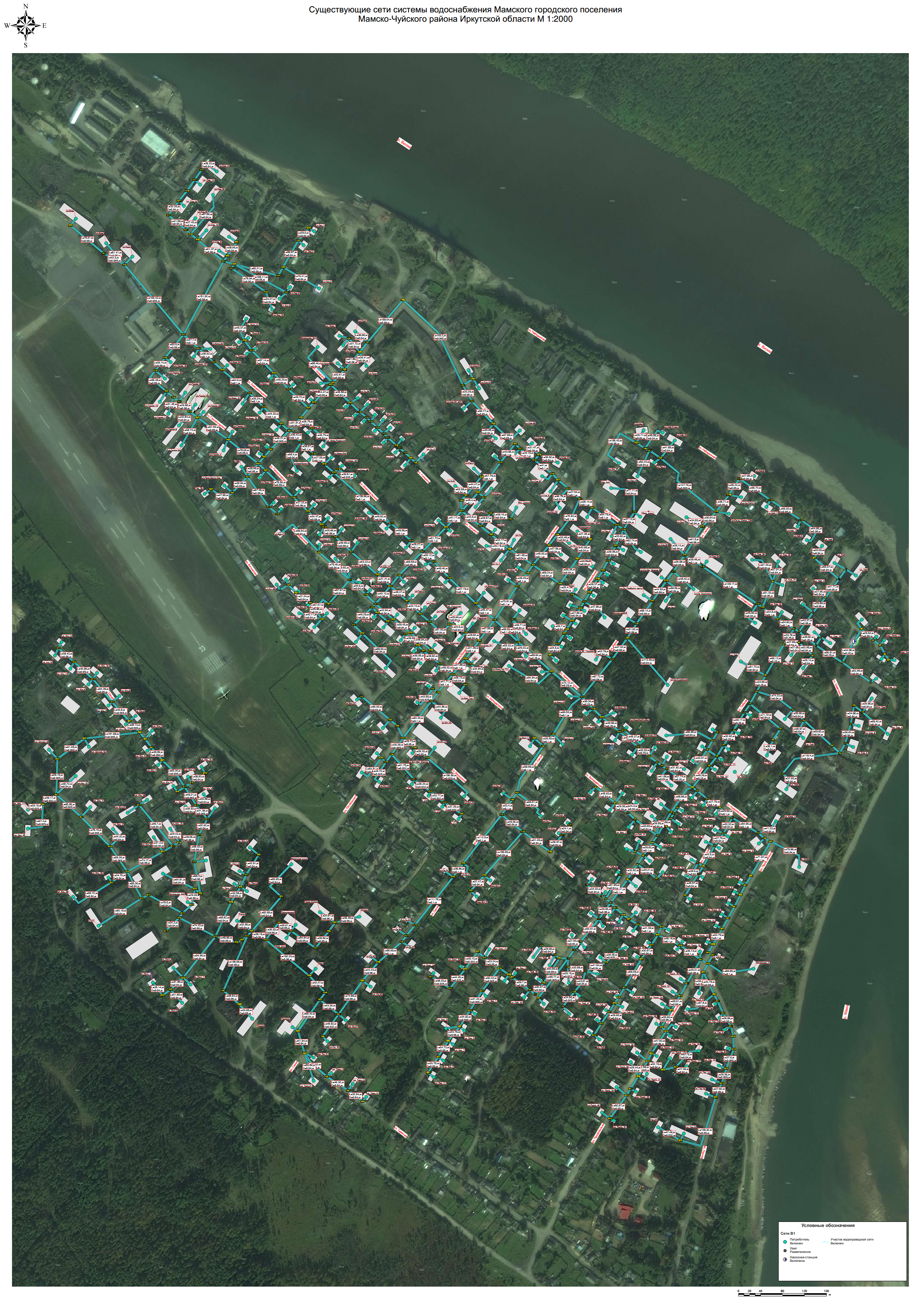 